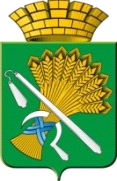 АДМИНИСТРАЦИЯ КАМЫШЛОВСКОГО ГОРОДСКОГО ОКРУГАП О С Т А Н О В Л Е Н И Еот 26.09.2022 N 860Об утверждении административного регламента предоставления муниципальной услуги «Согласование проведения переустройства и (или) перепланировки помещения в многоквартирном доме»В соответствии с Федеральным законом от 27 июля 2010 года  № 210-ФЗ «Об организации предоставления государственных и муниципальных услуг», Федеральным законом от 06 октября 2003 года №131-ФЗ «Об общих принципах организации местного самоуправления в Российской Федерации», Федеральным законом от 02 мая 2006 года № 59-ФЗ «О порядке рассмотрения обращений граждан Российской Федерации», Жилищным кодексом Российской Федерации, Уставом Камышловского городского округа, руководствуясь постановлением администрации Камышловского городского округа от 2 июля 2019 года № 619 «Об утверждении Порядка разработки и утверждения административных регламентов по предоставлению муниципальных услуг», администрация Камышловского городского округаПОСТАНОВЛЯЕТ:1. Утвердить административный регламент предоставления муниципальной услуги «Согласование проведения переустройства и (или) перепланировки помещения в многоквартирном доме» (прилагается).2. Опубликовать настоящее постановление в газете «Камышловские известия» и разместить на официальном сайте Камышловского городского округа.3. Контроль за исполнением настоящего постановления возложить на первого заместителя главы администрации Камышловского городского округа Мартьянова К.Е.Глава Камышловского городского округа			                           А.В. ПоловниковУТВЕРЖДЕН постановлением администрации Камышловского городского округа от 26.09.2022 № 860Административный регламент предоставления муниципальной услуги «Согласование проведения переустройства и (или) перепланировки помещения в многоквартирном доме»Раздел I. Общие положенияПредмет регулирования регламентаАдминистративный регламент предоставления муниципальной услуги «Согласование проведения переустройства и (или) перепланировки помещения в многоквартирном доме» (далее – Регламент) разработан в целях повышения качества и доступности предоставления муниципальной услуги, определяет стандарт, сроки 
и последовательность административных процедур (действий) при
осуществлении полномочия по согласованию проведения переустройства и (или) перепланировки помещения в многоквартирном доме в Камышловском городском округе.Переустройство помещения в многоквартирном доме представляет собой установку, замену или перенос инженерных сетей, санитарно-технического, электрического или другого оборудования, требующие внесения изменения в технический паспорт помещения в многоквартирном доме. Перепланировка помещения в многоквартирном доме представляет собой изменение его конфигурации, требующее внесения изменения в технический паспорт помещения в многоквартирном доме. Регламент не распространяется на проведение работ по реконструкции объектов капитального строительства.Круг ЗаявителейЗаявителями на получение муниципальной услуги являются собственники жилых и нежилых переустраиваемых и (или) перепланируемых помещений, а также наниматели жилых переустраиваемых и (или) перепланируемых помещений по договору социального найма, обратившиеся в администрацию Камышловского городского округа с заявлением о предоставлении муниципальной услуги (далее – Заявитель). Интересы Заявителей, указанных в пункте 1.3 Регламента, могут представлять лица, обладающие соответствующими полномочиями (далее – Представитель). Полномочия Представителя, выступающего от имени Заявителя, подтверждаются доверенностью, оформленной в соответствии с требованиями законодательства Российской Федерации.Требования к порядку информирования о предоставлении муниципальной услуги1.5. Информирование о порядке предоставления муниципальной услуги осуществляется:1) непосредственно при личном приеме Заявителя в отделе архитектуры и градостроительства администрации Камышловского городского округа (далее – Отдел) или Государственном бюджетном учреждении Свердловской области «Многофункциональный центр предоставления государственных и муниципальных услуг» (далее – Многофункциональный центр);2) по телефону в отделе архитектуры и градостроительства администрации Камышловского городского округа или Многофункциональном центре;3) письменно, в том числе посредством электронной почты;4) посредством размещения в открытой и доступной форме информации:в федеральной государственной информационной системе «Единый портал государственных и муниципальных услуг (функций)» (далее – Единый портал) (указать прямую ссылку на услугу на Едином портале);на официальном сайте администрации Камышловского городского округа www.http://gorod-kamyshlov.ru/25988/1/info;на региональном портале государственных и муниципальных услуг (функций), являющемся государственной информационной системой субъекта Российской Федерации (далее – Региональный портал) при наличии технической возможности.5) посредством размещения информации на информационных стендах администрации Камышловского городского округа или Многофункционального центра.1.6. Информирование осуществляется по вопросам, касающимся:способов подачи заявления о предоставлении муниципальной услуги;адресов уполномоченного на предоставление муниципальной услуги органа и Многофункциональных центров, обращение в которые необходимо для предоставления муниципальной услуги;справочной информации о работе уполномоченного на предоставление муниципальной услуги органа (его структурных подразделений, при наличии);документов, необходимых для предоставления муниципальной услуги;порядка и сроков предоставления муниципальной услуги;порядка получения сведений о ходе рассмотрения заявления о предоставлении муниципальной услуги и о результатах предоставления муниципальной услуги;порядка досудебного (внесудебного) обжалования действий (бездействия) должностных лиц и принимаемых ими решений при предоставлении муниципальной услуги.Получение информации по вопросам предоставления муниципальной услуги осуществляется бесплатно.1.7. При устном обращении Заявителя (лично или по телефону) специалист Отдела, работник Многофункционального центра, осуществляющие консультирование, подробно и в вежливой (корректной) форме информируют обратившихся по интересующим вопросам.Ответ на телефонный звонок должен начинаться с информации о наименовании органа, в который позвонил Заявитель, фамилии, имени, отчестве (последнее – при наличии) и должности специалиста, принявшего телефонный звонок.Если специалист Отдела не может самостоятельно дать ответ, телефонный звонок должен быть переадресован (переведен) на другого специалиста или же обратившемуся лицу должен быть сообщен телефонный номер, по которому можно будет получить необходимую информациюЕсли подготовка ответа требует продолжительного времени, он предлагает Заявителю один из следующих вариантов дальнейших действий:изложить обращение в письменной форме; назначить другое время для консультаций.Специалист отдела не вправе осуществлять информирование, выходящее за рамки стандартных процедур и условий предоставления муниципальной услуги, и влияющее прямо или косвенно на принимаемое решение.Продолжительность информирования по телефону не должна превышать 10 минут.Информирование осуществляется в соответствии с графиком приема граждан.1.8. По письменному обращению специалист Отдела, ответственный за предоставление муниципальной услуги, подробно в письменной форме разъясняет гражданину сведения по вопросам, указанным в пункте 1.6 Регламента в порядке, установленном Федеральным законом от 2 мая 2006 года № 59-ФЗ «О порядке рассмотрения обращений граждан Российской Федерации».1.9. На Едином портале размещаются сведения, предусмотренные Положением о федеральной государственной информационной системе «Федеральный реестр государственных и муниципальных услуг (функций)», утвержденным постановлением Правительства Российской Федерации от 24 октября 2011 года № 861 «О федеральных государственных информационных системах, обеспечивающих предоставление в электронной форме государственных и муниципальных услуг (осуществление функций)».Доступ к информации о сроках и порядке предоставления муниципальной услуги осуществляется без выполнения Заявителем каких-либо требований, в том числе без использования программного обеспечения, установка которого на технические средства Заявителя требует заключения лицензионного или иного соглашения с правообладателем программного обеспечения, предусматривающего взимание платы, регистрацию или авторизацию Заявителя, или предоставление им персональных данных.1.10. На официальном сайте администрации Камышловского городского округа, на стендах в местах предоставления муниципальной услуги и в Многофункциональном центре размещается следующая справочная информация:о месте нахождения и графике работы администрации Камышловского городского округа и его структурных подразделений, ответственных за предоставление муниципальной услуги (при наличии), а также Многофункциональных центров;справочные телефоны структурных подразделений администрации Камышловского городского округа, ответственных за предоставление муниципальной услуги, в том числе номер телефона-автоинформатора (при наличии);адрес официального сайта, а также электронной почты и (или) формы обратной связи в сети «Интернет».1.11. В залах ожидания администрации Камышловского городского округа размещаются нормативные правовые акты, регулирующие порядок предоставления муниципальной услуги, в том числе Регламент, которые по требованию Заявителя предоставляются ему для ознакомления.1.12. Размещение информации о порядке предоставления муниципальной услуги на информационных стендах в помещении Многофункционального центра осуществляется в соответствии с соглашением, заключенным между Многофункциональным центром и администрацией Камышловского городского округа с учетом требований к информированию, установленных Регламентом.1.13. На официальном сайте Многофункционального центра размещена справочная информация о местонахождении, графике работы, контактных телефонах, адресе электронной почты Многофункционального центра.1.14. Информация о ходе рассмотрения заявления о предоставлении муниципальной услуги и о результатах ее предоставления может быть получена Заявителем (его Представителем) непосредственно в администрации Камышловского городского округа при обращении Заявителя лично, по телефону, посредством электронной почты, через Многофункциональный центр, в личном кабинете на Едином портале, а также при наличии технической возможности на Региональном портале.Раздел II. Стандарт предоставления муниципальной услугиНаименование муниципальной услуги2.1. Наименование муниципальной услуги – «Согласование проведения переустройства и (или) перепланировки помещения в многоквартирном доме».Наименование органа, предоставляющего муниципальную услугу2.2. Муниципальная услуга предоставляется администрацией Камышловского городского округа.Для предоставления муниципальной услуги глава Камышловского городского округа создает приемочную комиссию и утверждает ее состав.Наименование органов и организаций, обращение в которыенеобходимо для предоставления муниципальной услуги2.3. При предоставлении муниципальной услуги в качестве источников получения документов, необходимых для предоставления муниципальной услуги, могут выступать в рамках межведомственного информационного взаимодействия следующие органы или организации:территориальные органы федерального органа исполнительной власти, уполномоченного на осуществление государственного кадастрового учета
и государственной регистрации прав (Управление Федеральной службы государственной регистрации, кадастра и картографии по Свердловской области, филиал Федерального государственного бюджетного учреждения «Федеральная кадастровая палата Федеральной службы государственной регистрации, кадастра и картографии» по Уральскому федеральному округу);Управление государственной охраны объектов культурного наследия Свердловской области;организации, осуществляющие технический и инвентаризационный учет объектов капитального строительства на территории Камышловского городского округа.2.4. Запрещается требовать от Заявителя осуществления действий, в том числе согласований, необходимых для получения муниципальной услуги
и связанных с обращением в иные государственные (муниципальные) органы и организации, за исключением получения услуг и получения документов и информации, предоставляемых в результате предоставления таких услуг, включенных в перечни, указанные в части 1 статьи 9 Федерального закона от 27 июля 2010 года № 210-ФЗ.Описание результата предоставления муниципальной услуги2.5. Муниципальная услуга включает:– принятие решения о согласовании переустройства и (или) перепланировки помещения в многоквартирном доме (либо об отказе);– выдачу документа, подтверждающего завершение переустройства и (или) перепланировки помещения в многоквартирном доме.Результатом предоставления муниципальной услуги является:1) в части принятия решения о согласовании переустройства и (или) перепланировки помещения в многоквартирном доме – решение о согласовании переустройства и (или) перепланировки помещения в многоквартирном доме либо решение об отказе в согласовании переустройства и (или) перепланировки помещения в многоквартирном доме;2) в части выдачи документа, подтверждающего завершение переустройства и (или) перепланировки помещения в многоквартирном доме – акт приемочной комиссии о готовности помещения к эксплуатации после выполнения работ по переустройству и (или) перепланировке либо решение об отказе в оформлении акта приемочной комиссии о готовности помещения к эксплуатации после выполнения работ по переустройству и (или) перепланировке.Срок предоставления муниципальной услуги, в том числе с учетом необходимости обращения в организации, участвующие в предоставлении муниципальной услуги, срок приостановления предоставления муниципальной услуги в случае, если возможность приостановления предусмотрена законодательством Российской Федерации, в том числе нормативными правовыми актами Свердловской области, срок выдачи (направления) документов, являющихся результатом предоставления муниципальной услуги2.6. Срок предоставления муниципальной услуги исчисляется со дня регистрации в администрации Камышловского городского округа, в том числе поданного в форме электронного документа или в случае предоставления муниципальной услуги посредством обращения Заявителя через Многофункциональный центр. Предоставление муниципальной услуги осуществляется в следующие сроки:принятие решения о согласовании или об отказе в согласовании переустройства и (или) перепланировки помещения в многоквартирном доме – в срок не позднее чем через 45 дней со дня представления в орган, уполномоченный на предоставление муниципальной услуги, заявления и документов, обязанность по представлению которых возложена на Заявителя;оформление акта приемочной комиссии о готовности помещения
к эксплуатации после выполнения работ по переустройству и (или) перепланировке либо решение об отказе в оформлении акта приемочной комиссии о готовности помещения к эксплуатации после выполнения работ по переустройству и (или) перепланировке – в течение 20 дней со дня представления в орган, уполномоченный на предоставление муниципальной услуги, заявления об оформлении акта приемочной комиссии и документов, предусмотренных Регламентом.Нормативные правовые акты, регулирующие предоставление муниципальной услуги2.7. Перечень нормативных правовых актов, регулирующих предоставление муниципальной услуги, с указанием их реквизитов и источников официального опубликования размещен на официальном сайте Камышловского городского округа в сети «Интернет» www.http://gorod-kamyshlov.ru/25988/1/info, на Едином портале www.gosuslugi.ru и в федеральной государственной информационной системе «Федеральный реестр государственных и муниципальных услуг (функций)».Администрация Камышловского городского округа обеспечивает размещение и актуализацию перечня нормативных правовых актов, регулирующих предоставление муниципальной услуги, на указанных информационных ресурсах.Исчерпывающий перечень документов, необходимых в соответствии 
с законодательством Российской Федерации и законодательством Свердловской области для предоставления муниципальной услуги и услуг, которые являются необходимыми и обязательнымидля предоставления муниципальной услуги, подлежащих представлению Заявителем, способы их получения Заявителем, в том числе в электронной форме, порядок их представления2.8. Для предоставления муниципальной услуги Заявитель или его Представитель представляет в администрацию Камышловского городского округа: 1) заявление о переустройстве и (или) перепланировке помещения или заявление об оформлении акта приемочной комиссии, подписанные Заявителем или Представителем заявителя, уполномоченным на подписание заявления, и оформленные согласно Приложениям № 1 и № 2 к Регламенту. Подача заявления и прилагаемых к нему документов возможны посредством личного обращения в орган, уполномоченный на предоставление муниципальной услуги, или через Многофункциональный центр. В случае представления заявления о переустройстве и (или) перепланировке помещения или об оформлении акта приемочной комиссии в электронной форме посредством Единого портала, при наличии технической возможности посредством Регионального портала, указанное заявление заполняется путем внесения соответствующих сведений в интерактивную форму в указанных информационных системах;2) документ, удостоверяющий личность Заявителя или Представителя заявителя, уполномоченного на подачу, получение документов, а также подписание заявления, из числа документов, включенных в перечень, утвержденный частью 6 статьи 7 Федерального закона от 27.07.2010 № 210-ФЗ «Об организации предоставления государственных и муниципальных услуг» (далее – Федеральный закон от 27 июля 2010 года № 210-ФЗ), в случае представления заявления о переустройстве и (или) перепланировке помещения или заявления об оформлении акта приемочной комиссии и прилагаемых к нему документов посредством личного обращения в орган, уполномоченный на предоставлении муниципальной услуги, или через Многофункциональный центр (документ подлежит возврату после удостоверения личности). В случае представления документов в электронной форме посредством Единого портала, при наличии технической возможности посредством Регионального портала, представление указанного документа не требуется, сведения из документа, удостоверяющего личность Заявителя или его Представителя формируются при подтверждении учетной записи в федеральной государственной информационной системе «Единая система идентификации и аутентификации в инфраструктуре, обеспечивающей информационно-технологическое взаимодействие информационных систем, используемых для предоставления государственных и муниципальных услуг в электронной форме» (далее – ЕСИА) из состава соответствующих данных указанной учетной записи и могут быть проверены путем направления запроса с использованием системы межведомственного электронного взаимодействия;3) документ, подтверждающий полномочия Представителя заявителя действовать от имени Заявителя (в случае обращения за получением муниципальной услуги Представителя заявителя), оформленный и выданный в порядке, предусмотренном законодательством Российской Федерации (копия документа и оригинал для сверки, который возвращается Заявителю, либо нотариально заверенная копия), направляемый посредством личного обращения в Уполномоченный орган или через Многофункциональный центр. В случае представления документов в электронной форме посредством Единого портала, при наличии технической возможности посредством Регионального портала, указанный документ, выданный Заявителем, являющимся юридическим лицом, удостоверяется усиленной квалифицированной электронной подписью или усиленной неквалифицированной электронной подписью правомочного должностного лица такого юридического лица, а документ, выданный Заявителем, являющимся физическим лицом, – усиленной квалифицированной электронной подписью нотариуса. 2.9. В целях получения решения о согласовании переустройства и (или) перепланировки помещения Заявитель дополнительно к документам, указанным в пункте 2.8 Регламента, должен представить самостоятельно следующие документы:1) правоустанавливающие документы на переустраиваемое и (или) перепланируемое помещение в многоквартирном доме (подлинник или засвидетельствованные в нотариальном порядке копии), если права на указанный объект не зарегистрированы в Едином государственном реестре недвижимости. В случае подачи заявления и документов с использованием Единого портала электронный правоустанавливающий документ на помещение должен быть подписан усиленной квалифицированной подписью уполномоченного должностного лица органа, выдавшего документ, или нотариусом (при предоставлении нотариально заверенных копий); при представлении в качестве правоустанавливающего документа на помещение договора любого типа электронный документ должен быть также подписан усиленной квалифицированной подписью каждой из сторон договора;2) проект переустройства и (или) перепланировки переустраиваемого и (или) перепланируемого помещения в многоквартирном доме (проект подготавливается и оформляется в установленном порядке юридическим лицом или индивидуальным предпринимателем, имеющим выданные саморегулируемой организацией свидетельства о допуске к таким видам работ; проект остается в архиве органа, предоставляющего муниципальную услугу; в случае подачи заявления и документов с использованием Единого портала электронный документ должен быть подписан усиленной квалифицированной подписью уполномоченного должностного лица органа, выдавшего документ);3) согласие в письменной форме всех членов семьи нанимателя (в том числе временно отсутствующих членов семьи нанимателя), занимающих переустраиваемое и (или) перепланируемое жилое помещение на основании договора социального найма (в случае, если Заявителем является уполномоченный наймодателем на представление предусмотренных для предоставления муниципальной услуги документов наниматель переустраиваемого и (или) перепланируемого жилого помещения по договору социального найма); подписи на согласии ставятся в присутствии должностного лица, принимающего документы, в ином случае представляется оформленное в письменном виде согласие члена семьи, заверенное нотариально; в случае подачи заявления и документов с использованием Единого портала электронный документ должен быть заверен нотариально и подписан усиленной квалифицированной подписью нотариуса;4) протокол общего собрания собственников помещений
в многоквартирном доме о согласии всех собственников помещений
в многоквартирном доме на переустройство и (или) перепланировку помещения в многоквартирном доме (предоставляется в случае, если переустройство и (или) перепланировка помещения в многоквартирном доме невозможны без присоединения к данному помещению части общего имущества
в многоквартирном доме).2.10. В целях оформления акта приемочной комиссии о готовности помещения к эксплуатации после выполнения работ по переустройству и (или) перепланировке помещения в многоквартирном доме Заявителем (Представителем заявителя) представляются в Отдел заявление и документы, указанные в пункте 2.8 Регламента.2.11. Заявитель или его Представитель представляет в Отдел заявление о переустройстве и (или) перепланировке помещения или заявление об оформлении акта приемочной комиссии, а также прилагаемые к нему документы, одним из следующих способов по выбору Заявителя:1) в электронной форме, в том числе посредством Единого портала, при наличии технической возможности посредством Регионального портала.В случае представления заявления о переустройстве и (или) перепланировке помещения или заявления об оформлении акта приемочной комиссии и прилагаемых к нему документов в электронном виде Заявитель или его Представитель, прошедшие процедуры регистрации, идентификации и аутентификации с использованием ЕСИА или иных государственных информационных систем, если такие государственные информационные системы в установленном Правительством Российской Федерации порядке обеспечивают взаимодействие с ЕСИА, при условии совпадения сведений о физическом лице в указанных информационных системах, заполняют форму указанного заявления с использованием интерактивной формы в электронном виде. Заявление о переустройстве и (или) перепланировке помещения направляется Заявителем или его Представителем вместе с прикрепленными электронными документами, указанными в подпункте 3 пункта 2.8 и подпунктах 1 – 4 пункта 2.9 Регламента. Заявление об оформлении акта приемочной комиссии направляется Заявителем или его Представителем вместе с прикрепленным электронным документом, указанным в подпункте 3 пункта 2.8 Регламента.Заявление о переустройстве и (или) перепланировке помещения или заявление об оформлении акта приемочной комиссии подписывается Заявителем или его Представителем, уполномоченным на подписание такого заявления, простой электронной подписью, либо усиленной квалифицированной электронной подписью, либо усиленной неквалифицированной электронной подписью, сертификат ключа проверки которой создан и используется в инфраструктуре, обеспечивающей информационно-технологическое взаимодействие информационных систем, используемых для предоставления государственных и муниципальных услуг в электронной форме, которая создается и проверяется с использованием средств электронной подписи и средств удостоверяющего центра, имеющих подтверждение соответствия требованиям, установленным федеральным органом исполнительной власти в области обеспечения безопасности в соответствии с частью 5 статьи 8 Федерального закона от 06.04.2011 № 63-ФЗ «Об электронной подписи» (далее – Федеральный закон «Об электронной подписи»), а также при наличии у владельца сертификата ключа проверки ключа простой электронной подписи, выданного ему при личном приеме в соответствии с Правилами использования простой электронной подписи при обращении за получением государственных и муниципальных услуг, утвержденными постановлением Правительства Российской Федерации от 25 января 2013 года № 33 «Об использовании простой электронной подписи при оказании государственных и муниципальных услуг», в соответствии с Правилами определения видов электронной подписи, использование которых допускается при обращении за получением государственных и муниципальных услуг, утвержденными постановлением Правительства Российской Федерации от 25 июня 2012 года № 634 «О видах электронной подписи, использование которых допускается при обращении за получением государственных и муниципальных услуг» (далее – усиленная неквалифицированная электронная подпись). Электронный образ каждого документа подписывается усиленной квалифицированной электронной подписью лица, которое в соответствии с законодательством Российской Федерации наделено полномочиями на создание и подписание таких документов в соответствии с постановлением Правительства Российской Федерации от 25.06.2012 № 634 «О видах электронной подписи, использование которых допускается при обращении за получением государственных и муниципальных услуг».В целях предоставления муниципальной услуги Заявителю или его Представителю в Многофункциональных центрах обеспечивается доступ к Единому порталу, Региональному порталу в соответствии с постановлением Правительства Российской Федерации от 22 декабря 2012 года № 1376 «Об утверждении Правил организации деятельности многофункциональных центров предоставления государственных и муниципальных услуг».2) на бумажном носителе посредством личного обращения в администрацию Камышловского городского округа, в том числе через Многофункциональный центр в соответствии с соглашением о взаимодействии между Многофункциональным центром и органом местного самоуправления, заключенным в соответствии с постановлением Правительства Российской Федерации 
от 27 сентября 2011 года № 797 «О взаимодействии между многофункциональными центрами предоставления государственных и муниципальных услуг и федеральными органами исполнительной власти, органами государственных внебюджетных фондов, органами государственной власти субъектов Российской Федерации, органами местного самоуправления или в случаях, установленных законодательством Российской Федерации, публично-правовыми компаниями» (далее – постановление Правительства Российской Федерации от 27 сентября 2011 года № 797), либо посредством почтового отправления с уведомлением о вручении.2.12. Для получения документов, необходимых для предоставления муниципальной услуги, указанных в пунктах 2.8 и 2.9 Регламента, Заявитель лично обращается в органы власти, учреждения и организации.Исчерпывающий перечень документов, необходимых в соответствии 
с законодательством Российской Федерации и законодательством Свердловской области для предоставления муниципальной услуги, которые находятся в распоряжении государственных органов, органов местного самоуправления и иных органов, участвующих в предоставлении муниципальных услуг, и которые Заявитель вправе представить, а также способы их получения Заявителями, в том числе в электронной форме, порядок их представления2.13. Документами (их копиями или сведениями, содержащимися в них), необходимыми в соответствии с нормативными правовыми актами для предоставления муниципальной услуги, которые запрашиваются специалистом Отдела в порядке межведомственного информационного взаимодействия (в том числе с использованием единой системы межведомственного электронного взаимодействия и подключаемых к ней региональных систем межведомственного электронного взаимодействия) в государственных органах, органах местного самоуправления и подведомственных государственным органам и органам местного самоуправления организациях, в распоряжении которых находятся указанные документы, и которые Заявитель вправе представить по собственной инициативе, являются:1) правоустанавливающие документы на переустраиваемое и (или) перепланируемое помещение в многоквартирном доме, если право на него зарегистрировано в Едином государственном реестре недвижимости. 2) технический паспорт переустраиваемого и (или) перепланируемого помещения в многоквартирном доме;3) заключение органа по охране памятников архитектуры, истории
и культуры о допустимости проведения переустройства и (или) перепланировки помещения в многоквартирном доме, если такое помещение или дом, в котором оно находится, является памятником архитектуры, истории или культуры.Непредставление Заявителем документов, которые он вправе представить 
по собственной инициативе, не является основанием для отказа в согласовании переустройства и (или) перепланировки помещения в многоквартирном доме.Указание на запрет требовать от Заявителяпредставления документов и информации или осуществления действий2.14. Запрещается требовать от Заявителя:представления документов и информации или осуществления действий, представление или осуществление которых не предусмотрено нормативными правовыми актами, регулирующими отношения, возникающие в связи с предоставлением муниципальной услуги;представления документов и информации, которые в соответствии с нормативными правовыми актами Российской Федерации, нормативными правовыми актами Правительства Свердловской области и муниципальными правовыми актами находятся в распоряжении органов, предоставляющих муниципальную услугу, иных государственных органов, органов местного самоуправления и (или) подведомственных государственным органам и органам местного самоуправления организаций, участвующих в предоставлении государственных или муниципальных услуг, за исключением документов, указанных в части 6 статьи 7 Федерального закона от 27 июля 2010 года № 210-ФЗ «Об организации предоставления государственных и муниципальных услуг» (далее – Федеральный закон от 27 июля 2010 года № 210-ФЗ);представления документов, подтверждающих внесение Заявителем платы за предоставление муниципальной услуги;предоставления на бумажном носителе документов и информации, электронные образы которых ранее были заверены в соответствии с пунктом 7.2 части 1 статьи 16 Федерального закона от 27 июля 2010 года № 210-ФЗ, за исключением случаев, если нанесение отметок на такие документы либо их изъятие является необходимым условием предоставления муниципальной услуги, и иных случаев, установленных федеральными законами; представления документов и информации, отсутствие и (или) недостоверность которых не указывались при первоначальном отказе в приеме документов, необходимых для предоставления муниципальной услуги, либо в предоставлении муниципальной услуги, за исключением следующих случаев:изменение требований нормативных правовых актов, касающихся предоставления муниципальной услуги, после первоначальной подачи заявления о предоставлении муниципальной услуги;наличие ошибок, опечаток, исправлений в заявлении о предоставлении муниципальной услуги и документах, поданных Заявителем после первоначального отказа в приеме документов, необходимых для предоставления муниципальной услуги, либо в предоставлении муниципальной услуги и не включенных в представленный ранее комплект документов;истечение срока действия документов или изменение информации после первоначального отказа в приеме документов, необходимых для предоставления муниципальной услуги, либо в предоставлении муниципальной услуги;выявление документально подтвержденного факта (признаков) ошибочного или противоправного действия (бездействия) должностного лица органа, предоставляющего муниципальную услугу, муниципального служащего органа, предоставляющего муниципальную услугу, работника Многофункционального центра при первоначальном отказе в приеме документов, необходимых для предоставления муниципальной услуги, либо в предоставлении муниципальной услуги. В данном случае в письменном виде за подписью руководителя органа, предоставляющего муниципальную услугу, руководителя Многофункционального центра при первоначальном отказе в приеме документов, необходимых для предоставления муниципальной услуги, Заявитель уведомляется об указанном факте, а также приносятся извинения за доставленные неудобства.При предоставлении муниципальной услуги запрещается:отказывать в приеме запроса и иных документов, необходимых
для предоставления муниципальной услуги, в случае, если запрос и документы, необходимые для предоставления муниципальной услуги, поданы в соответствии с информацией о сроках и порядке предоставления муниципальной услуги, опубликованной на Едином портале либо на официальном сайте администрации Камышловского городского округа;отказывать в предоставлении муниципальной услуги в случае, если запрос и документы, необходимые для предоставления муниципальной услуги, поданы в соответствии с информацией о сроках и порядке предоставления муниципальной услуги, опубликованной на Едином портале либо на официальном сайте администрации Камышловского городского округа.Исчерпывающий перечень оснований для отказа в приеме документов, необходимых для предоставления муниципальной услуги2.15. Основаниями для отказа в приеме документов, необходимых для предоставления муниципальной услуги, являются случаи:заявление о переустройстве и (или) перепланировке помещения или заявление об оформлении акта приемочной комиссии представлено в орган местного самоуправления, в полномочия которого не входит предоставление муниципальной услуги;некорректное заполнение полей в форме заявления о переустройстве и (или) перепланировке помещения или заявления об оформлении акта приемочной комиссии, в том числе в интерактивной форме заявления на Едином портале, Региональном портале (включая отсутствие заполнения, неполное, недостоверное, неправильное, не соответствующее требованиям, установленным в приложениях № 1 и № 2 Регламента);непредставление документов, предусмотренных подпунктами 2 – 3 пункта 2.8 Регламента;представление документов, утративших силу на день обращения за получением муниципальной услуги; представление заявления и документов, содержащих противоречивые сведения, незаверенные исправления, подчистки, помарки;представление нечитаемых документов, в том числе представленных
в электронной форме, содержащих повреждения, наличие которых не позволяет
в полном объеме получить информацию и сведения, содержащиеся в документах;7) заявление о переустройстве и (или) перепланировке помещения или заявление об оформлении акта приемочной комиссии и документы, указанные в подпунктах 2 – 3 пункта 2.8 и подпунктах 1 – 4 пункта 2.9 Регламента, представлены в электронной форме с нарушением требований, установленных пунктом 2.35 Регламента;8) поданные в электронной форме заявление и документы не подписаны электронной подписью (простой или усиленной квалифицированной) лиц, уполномоченных на их подписание, а также в результате проверки усиленной квалифицированной электронной подписи выявлено несоблюдение установленных действующим законодательством Российской Федерации условий признания ее действительности;9) заявление подано лицом, не уполномоченным на осуществление таких действий, либо представление интересов Заявителя неуполномоченным лицом;10) представленные копии документов не заверены в соответствии с законодательством Российской Федерации.Решение об отказе в приеме документов, указанных в подпунктах 2 – 3 пункта 2.8 и подпунктах 1 – 4 пункта 2.9 Регламента, направляется Заявителю способом, определенным им в заявлении о предоставлении муниципальной услуги.Решение об отказе в приеме документов оформляется согласно 
Приложению № 3 к Регламенту.2.16. Отказ в приеме документов не препятствует повторному обращению Заявителя в администрацию Камышловского городского округа. Исчерпывающий перечень оснований для приостановленияили отказа в предоставлении муниципальной услуги2.17. Оснований для приостановления предоставления муниципальной услуги не предусмотрено законодательством Российской Федерации.2.18. Основаниями для отказа в согласовании переустройства и (или) перепланировки помещения являются: 1) непредставление определенных частью 2 статьи 26 Жилищного кодекса Российской Федерации документов, обязанность по представлению которых с учетом части 2.1 указанной статьи возложена на Заявителя;2) поступление в орган, уполномоченный на предоставление муниципальной услуги, ответа органа государственной власти, органа местного самоуправления либо подведомственной органу государственной власти или органу местного самоуправления организации на межведомственный запрос, свидетельствующего об отсутствии документа и (или) информации, необходимых для проведения переустройства и (или) перепланировки помещения в многоквартирном доме в соответствии с частью 2.1 статьи 26 Жилищного кодекса Российской Федерации, если соответствующий документ не был представлен Заявителем по собственной инициативе; отказ в согласовании переустройства и (или) перепланировки помещения в многоквартирном доме по указанному основанию допускается в случае, если орган, уполномоченный на предоставление муниципальной услуги, после получения ответа на межведомственный запрос уведомил Заявителя о получении такого ответа, предложил Заявителю представить документ и (или) информацию, необходимые для проведения переустройства и (или) перепланировки помещения в многоквартирном доме, предусмотренные частью 2.1 статьи 26 Жилищного кодекса Российской Федерации, и не получил такие документ и (или) информацию в течение пятнадцати рабочих дней со дня направления уведомления;3) представление документов в ненадлежащий орган;4) несоответствие проекта переустройства и (или) перепланировки помещения в многоквартирном доме требованиям законодательства.Решение об отказе в согласовании переустройства и (или) перепланировки помещения оформляется согласно Приложению № 4 к Регламенту.2.19. Основанием для отказа в оформлении акта приемочной комиссии 
о готовности помещения к эксплуатации после выполнения работ
по переустройству и (или) перепланировке является несоответствие произведенного переустройства и (или) перепланировки помещения согласованному проекту переустройства и (или) перепланировки помещения.2.20. Неполучение (несвоевременное получение) документов, находящихся
в распоряжении органов государственной власти, органов местного самоуправления, и (или) подведомственных государственным органам и органам местного самоуправления организаций, участвующих в предоставлении муниципальной услуги, запрошенных в рамках межведомственного информационного взаимодействия, не может являться основанием для отказа в согласовании переустройства и (или) перепланировки помещения в многоквартирном доме.Перечень услуг, которые являются необходимыми и обязательными для предоставления муниципальной услуги, в том числе сведения о документе (документах), выдаваемом (выдаваемых) организациями, участвующими 
в предоставлении муниципальной услуги2.21. Необходимыми и обязательными для предоставления муниципальной услуги является подготовка проектной документации (проекта переустройства и (или) перепланировки жилого помещения).          Порядок, размер и основания взимания государственной пошлины или иной платы, взимаемой за предоставление муниципальной услуги2.22. Предоставление муниципальной услуги осуществляется без взимания платы.Порядок, размер и основания взимания платы за предоставление услуг, которые являются необходимыми и обязательными для предоставления муниципальной услуги, включая информацию 
о методике расчета размера такой платы2.23. Порядок, размер и основания взимания платы за подготовку проектной документации (проекта переустройства и (или) перепланировки жилого помещения) определяются организациями, предоставляющими данную муниципальную услугу.Максимальный срок ожидания в очереди при подаче запроса 
о предоставлении муниципальной услуги, услуги, предоставляемой организацией, участвующей в предоставлении муниципальной услуги, и при получении результата предоставления таких услуг2.24. Максимальный срок ожидания в очереди при подаче запроса
о предоставлении муниципальной услуги и при получении результата муниципальной услуги в администрации Камышловского городского округа или Многофункциональном центре не должен превышать 15 минут.Срок и порядок регистрации запроса Заявителяо предоставлении муниципальной услуги и услуги, предоставляемой организацией, участвующей в предоставлении муниципальной услуги,в том числе в электронной форме2.25. Регистрация заявления о предоставлении муниципальной услуги осуществляется в день его поступления в администрацию Камышловского городского округа при обращении лично, через Многофункциональный центр (при наличии соглашения о взаимодействии, заключенного между администрацией Камышловского городского округа.2.26. В случае если заявление о предоставлении муниципальной услуги подано в электронной форме, специалист Отдела не позднее рабочего дня, следующего за днем подачи заявления, направляет Заявителю электронное сообщение о принятии либо об отказе в принятии заявления. Регистрация заявления о переустройстве и (или) перепланировке помещения или заявления об оформлении акта приемочной комиссии и документов, необходимых для предоставления муниципальной услуги, направленных в форме электронных документов, при отсутствии оснований для отказа в приеме заявления и документов, осуществляется не позднее рабочего дня, следующего за днем подачи заявления и документов, необходимых для предоставления муниципальной услуги, в администрации Камышловского городского округа.В случае представления заявления о предоставлении муниципальной услуги в электронной форме посредством Единого портала, при наличии технической возможности посредством Регионального портала, вне рабочего времени администрации Камышловского городского округа либо в выходной, нерабочий праздничный день днем получения заявления о переустройстве и (или) перепланировке помещения или заявления об оформлении акта приемочной комиссии считается первый рабочий день, следующий за днем представления Заявителем указанного заявления.2.27. Регистрация заявления о предоставлении муниципальной услуги осуществляется в порядке, предусмотренном в разделе III Регламента.Требования к помещениям, в которых предоставляется муниципальная услуга, к залу ожидания, местам для заполнения запросов о предоставлении муниципальной  услуги, информационным стендам с образцами их заполнения и перечнем документов, необходимых для предоставления каждой муниципальной услуги, размещению и оформлению визуальной, текстовой и мультимедийной информации о порядке предоставления такой услуги, в том числе к обеспечению доступности для инвалидов указанных объектов в соответствии с законодательством Российской Федерации и законодательством Свердловской области о социальной защите инвалидов2.28. Центральный вход в здание Уполномоченного органа должен быть оборудован информационной табличкой (вывеской), содержащей информацию:наименование;местонахождение и юридический адрес;режим работы;график приема;номера телефонов для справок.В целях обеспечения беспрепятственного доступа Заявителей, в том числе передвигающихся на инвалидных колясках, вход в здание и помещения, в которых предоставляется муниципальная услуга, оборудуются пандусами, поручнями, тактильными (контрастными) предупреждающими элементами, иными специальными приспособлениями, позволяющими обеспечить беспрепятственный доступ и передвижение инвалидов, в соответствии с законодательством Российской Федерации о социальной защите инвалидов. Помещения, в которых предоставляется муниципальная услуга, должны соответствовать санитарно-эпидемиологическим правилам и нормативам.Помещения, в которых предоставляется муниципальная услуга, оснащаются:противопожарной системой и средствами пожаротушения;системой оповещения о возникновении чрезвычайной ситуации;туалетными комнатами для посетителей.Зал ожидания Заявителей оборудуется стульями, скамьями, количество которых определяется исходя из фактической нагрузки и возможностей для их размещения в помещении, а также информационными стендами.Тексты материалов, размещенных на информационном стенде, печатаются удобным для чтения шрифтом, без исправлений, с выделением наиболее важных мест полужирным шрифтом. Оформление визуальной, текстовой и мультимедийной информации о порядке предоставления муниципальной услуги должно соответствовать оптимальному зрительному и слуховому восприятию этой информации Заявителями, в том числе Заявителями с ограниченными возможностями.Места для заполнения заявлений оборудуются стульями, столами (стойками), бланками заявлений, письменными принадлежностями.Места приема Заявителей оборудуются информационными табличками (вывесками) с указанием:номера кабинета и наименования отдела;фамилии, имени и отчества (последнее – при наличии), должности ответственного лица за прием документов;графика приема Заявителей.Рабочее место каждого ответственного за прием документов лица, должно быть оборудовано персональным компьютером с возможностью доступа к необходимым информационным базам данных, печатающим устройством (принтером) и копирующим устройством.Лицо, ответственное за прием документов, должно иметь настольную табличку с указанием фамилии, имени, отчества (последнее – при наличии) и должности.При предоставлении муниципальной услуги инвалидам обеспечиваются:возможность беспрепятственного доступа к объекту (зданию, помещению), в котором предоставляется муниципальная услуга;возможность самостоятельного передвижения по территории, на которой расположены здания и помещения, в которых предоставляется муниципальная услуга, а также входа в такие объекты и выхода из них, посадки в транспортное средство и высадки из него, в том числе с использованием кресла-коляски, с помощью работников объекта, предоставляющих муниципальную услугу, ассистивных и вспомогательных технологий, а также сменного кресла-коляски;сопровождение инвалидов, имеющих стойкие расстройства функции зрения и самостоятельного передвижения;надлежащее размещение оборудования и носителей информации, необходимых для обеспечения беспрепятственного доступа инвалидов к зданиям и помещениям, в которых предоставляется муниципальная услуга, и к муниципальной услуге с учетом ограничений их жизнедеятельности;дублирование необходимой для инвалидов звуковой и зрительной информации, а также надписей, знаков и иной текстовой и графической информации знаками, выполненными рельефно-точечным шрифтом Брайля;допуск сурдопереводчика и тифлосурдопереводчика;допуск собаки-проводника при наличии документа, подтверждающего ее специальное обучение, на объекты (здания, помещения), в которых предоставляется муниципальная услуга;оказание инвалидам помощи в преодолении барьеров, мешающих получению ими муниципальных услуг наравне с другими лицами.Помещения уполномоченного органа для предоставления муниципальной услуги размещаются на первом этаже здания, оборудованного отдельным входом, либо в отдельно стоящем здании для свободного доступа Заявителей.При расположении помещения уполномоченного органа на верхнем этаже специалисты уполномоченного органа обязаны осуществлять прием Заявителей на первом этаже, если по состоянию здоровья Заявитель не может подняться по лестнице.Показатели доступности и качества муниципальной услуги, 
в том числе количество взаимодействий Заявителя с должностными и уполномоченными лицами при предоставлении муниципальной услуги и их продолжительность; возможность получения информации о ходе предоставления муниципальной услуги, в том числе с использованием информационно-коммуникационных технологий; возможность либо невозможность получения муниципальной услуги в многофункциональном центре предоставления государственных и муниципальных услуг , в том числе в полном объеме, а также посредством запроса о предоставлении нескольких государственных и (или) муниципальных услуг, предусмотренного статьей 15.1 Федерального закона от 27 июля 2010 года № 210-ФЗ; возможность либо невозможность подачи запроса, документов, информации, необходимых для получения муниципальной услуги, а также получение результатов предоставления такой услуги в пределах территории Свердловской области в любом территориальном подразделении органа, предоставляющего муниципальную услугу, по выбору Заявителя (экстерриториальный принцип) независимо от его места жительства или места пребывания (для физических лиц, в том числе индивидуальных предпринимателей) либо места нахождения (для юридических лиц); возможность подачи запроса, документов, информации, необходимых для получения муниципальной услуги, а также получения результатов предоставления такой услуги в пределах территории Свердловской области в любом филиале многофункционального центра предоставления государственных и муниципальных услуг по выбору Заявителя (экстерриториальный принцип) независимо от его места жительства или места пребывания (для физических лиц, в том числе индивидуальных предпринимателей) либо места нахождения (для юридических лиц) 2.29. Показателями доступности предоставления муниципальной услуги являются:1) возможность получения информации о ходе предоставления муниципальной услуги, в том числе с использованием информационно-коммуникационных технологий;2) возможность получения муниципальной услуги в Многофункциональном центре; 3) возможность подачи запроса, документов, информации, необходимых для получения муниципальной услуги, а также получение результатов предоставления такой услуги в пределах территории Свердловской области в любом территориальном подразделении органа, предоставляющего муниципальную услугу, по выбору Заявителя (экстерриториальный принцип) независимо от его места жительства или места пребывания (для физических лиц, в том числе индивидуальных предпринимателей) либо места нахождения (для юридических лиц) не предусмотрена ввиду отсутствия территориальных подразделений; 4) создание инвалидам всех необходимых условий доступности муниципальных услуг в соответствии с требованиями, установленными законодательными и иными нормативными правовыми актами;5) возможность получения муниципальной услуги посредством запроса 
о предоставлении нескольких государственных и (или) муниципальных услуг 
в Многофункциональном центре;6) возможность подачи запроса, документов, информации, необходимых для получения муниципальной услуги, а также получения результатов предоставления такой услуги в пределах территории Свердловской области в любом филиале Многофункционального центра по выбору Заявителя (экстерриториальный принцип) независимо от его места жительства или места пребывания (для физических лиц, в том числе индивидуальных предпринимателей) либо места нахождения (для юридических лиц) (подача документов в любой филиал возможна при наличии технической возможности электронного взаимодействия). 2.30. При предоставлении муниципальной услуги взаимодействие Заявителя с должностными лицами Отдела осуществляется не более 3 раз в следующих случаях: при обращении Заявителя, при приеме заявления, при получении результата. В каждом случае время, затраченное Заявителем при взаимодействиях с должностными лицами при предоставлении муниципальной услуги, не должно превышать 15 минут.2.31. Основными показателями качества предоставления муниципальной услуги являются:своевременность предоставления муниципальной услуги в соответствии со стандартом ее предоставления, установленным Регламентом;минимально возможное количество взаимодействий гражданина с должностными лицами, участвующими в предоставлении муниципальной услуги;отсутствие обоснованных жалоб на действия (бездействие) сотрудников и их некорректное (невнимательное) отношение к Заявителям;отсутствие нарушений установленных сроков в процессе предоставления муниципальной услуги;отсутствие заявлений об оспаривании решений, действий (бездействия) администрации Камышловского городского округа, его должностных лиц, принимаемых (совершенных) при предоставлении муниципальной услуги, по итогам рассмотрения которых вынесены решения об удовлетворении (частичном удовлетворении) требований Заявителей.Иные требования, в том числе учитывающие особенности предоставления муниципальной услуги в многофункциональных центрах предоставления государственных и муниципальных услуг, особенности предоставления муниципальной услуги по экстерриториальному принципу и особенности предоставления муниципальной услуги в электронной форме2.32. Заявитель имеет право подачи запроса, документов, информации, необходимых для получения муниципальной услуги, а также получения результатов предоставления муниципальной услуги по экстерриториальному принципу независимо от его места жительства или места пребывания (для физических лиц, в том числе индивидуальных предпринимателей) либо места нахождения (для юридических лиц) в любом филиале Многофункционального центра в пределах территории Свердловской области по выбору Заявителя. Подача документов в любой филиал возможна при наличии технической возможности электронного взаимодействия.В случае наличия территориальных подразделений органа, уполномоченного на предоставление муниципальной услуги, Заявитель имеет право подачи запроса, документов, информации, необходимых для получения муниципальной услуги, а также получение результатов предоставления муниципальной услуги по экстерриториальному принципу независимо от его места жительства или места пребывания (для физических лиц, в том числе индивидуальных предпринимателей) либо места нахождения (для юридических лиц) в любом территориальном подразделении уполномоченного органа по выбору Заявителя.2.33. При подаче запроса о предоставлении муниципальной услуги Заявителю необходимо иметь при себе документы, представленные в пунктах 2.8 и 2.9 Регламента. Заявитель также вправе представить по собственной инициативе документы, указанные в пункте 2.13 Регламента.2.34. При обращении Заявителя за предоставлением муниципальной услуги в Многофункциональный центр, его сотрудник осуществляет действия, предусмотренные Регламентом и соглашением о взаимодействии, заключенным между Многофункциональным центром и администрацией Камышловского городского округа.Многофункциональный центр обеспечивает передачу принятых от Заявителя заявления и документов, необходимых для предоставления муниципальной услуги, в администрацию Камышловского городского округа в порядке и сроки, установленные соглашением о взаимодействии, но не позднее следующего рабочего дня после принятия заявления. При наличии технической возможности Многофункциональный центр обеспечивает направление документов Заявителя в электронной форме.2.35. Документы, прилагаемые Заявителем к заявлению о предоставлении муниципальной услуги, представляемые в электронной форме, направляются в следующих форматах:1) xml – для документов, в отношении которых утверждены формы и требования по формированию электронных документов в виде файлов в формате xml;2) doc, docx, odt – для документов с текстовым содержанием, 
не включающим формулы;3)  xls, xlsx, ods – для документов, содержащих расчеты;4) pdf, jpg, jpeg, png, bmp, tiff– для документов с текстовым содержанием, в том числе включающих формулы и (или) графические изображения (за исключением документов, указанных в подпункте 3 настоящего пункта), а также документов с графическим содержанием;5) zip, rar – для сжатых документов в один файл;6) sig – для открепленной усиленной квалифицированной электронной подписи.В случае если оригиналы документов, прилагаемых к заявлению о переустройстве и (или) перепланировке помещения или к заявлению об оформлении акта приемочной комиссии, выданы и подписаны Уполномоченным органом на бумажном носителе, допускается формирование таких документов, представляемых в электронной форме, путем сканирования непосредственно с оригинала документа (использование копий не допускается), которое осуществляется с сохранением ориентации оригинала документа в разрешении 300 – 500 dpi (масштаб 1:1) и всех аутентичных признаков подлинности (графической подписи лица, печати, углового штампа бланка), с использованием следующих режимов:«черно-белый» (при отсутствии в документе графических изображений и (или) цветного текста);«оттенки серого» (при наличии в документе графических изображений, отличных от цветного графического изображения);«цветной» или «режим полной цветопередачи» (при наличии в документе цветных графических изображений либо цветного текста).Количество файлов должно соответствовать количеству документов, каждый из которых содержит текстовую и (или) графическую информацию.Документы, прилагаемые Заявителем к заявлению о предоставлении муниципальной услуги, представляемые в электронной форме, должны обеспечивать:возможность идентифицировать документ и количество листов в документе;возможность поиска по текстовому содержанию документа и возможность копирования текста (за исключением случаев, когда текст является частью графического изображения);содержать оглавление, соответствующее их смыслу и содержанию (для
документов, содержащих структурированные по частям, главам, разделам
(подразделам) данные) и закладки, обеспечивающие переходы по оглавлению и
(или) к содержащимся в тексте рисункам и таблицам.Документы, подлежащие представлению в форматах xls, xlsx или ods,
формируются в виде отдельного документа, представляемого в электронной
форме.При обращении за получением муниципальной услуги используются простая электронная подпись, либо усиленная квалифицированная электронная подпись, либо усиленная неквалифицированная электронная подпись в соответствии с Правилами определения видов электронной подписи, использование которых допускается при обращении за получением государственных и муниципальных услуг, утвержденными постановлением Правительства Российской Федерации от 25 июня 2012 года № 634 «О видах электронной подписи, использование которых допускается при обращении за получением государственных и муниципальных услуг».2.36 Сведения о ходе рассмотрения заявления о согласовании переустройства и (или) перепланировки помещения в многоквартирном доме, представленного посредством Единого портала, при наличии технической возможности посредством Регионального портала, доводятся до Заявителя путем уведомления об изменении статуса заявления в личном кабинете Заявителя.Сведения о ходе рассмотрения заявления о переустройстве и (или) перепланировке помещения или заявления об оформлении акта приемочной комиссии, представленного на бумажном носителе посредством личного обращения в уполномоченный на предоставление муниципальной услуги орган, в том числе через Многофункциональный центр либо посредством почтового отправления с уведомлением о вручении, предоставляются Заявителю на основании его устного (при личном обращении либо по телефону в орган, уполномоченный на предоставление муниципальной услуги, Многофункциональный центр) либо письменного запроса, составляемого в произвольной форме, без взимания платы. Письменный запрос может быть подан:1) на бумажном носителе посредством личного обращения в администрацию Камышловского городского округа, в том числе через Многофункциональный центр, либо посредством почтового отправления с объявленной ценностью при его пересылке, описью вложения и уведомлением о вручении;2) в электронной форме посредством электронной почты.На основании запроса сведения о ходе рассмотрения заявления о переустройстве и (или) перепланировке помещения доводятся до Заявителя в устной форме (при личном обращении либо по телефону в орган, уполномоченный на предоставление муниципальной услуги, Многофункциональный центр) в день обращения Заявителя либо в письменной форме, в том числе в электронном виде, если это предусмотрено указанным запросом, в течение двух рабочих дней со дня поступления соответствующего запроса.Раздел III. Состав, последовательность и сроки выполнения административных процедур (действий), требования к порядку их выполнения, в том числе особенности выполнения административных процедур (действий) в электронной форме, а также особенности выполнения административных процедур (действий) в многофункциональных центрах предоставления государственных и муниципальных услуг3.1. Исчерпывающий перечень административных процедур (действий)
при предоставлении муниципальной услуги включает следующие административные процедуры: прием, проверка документов, подлежащих представлению Заявителем, и регистрация заявления; рассмотрение заявления и представленных документов и принятие решения о наличии либо об отсутствии оснований для отказа в приеме документов, необходимых для предоставления муниципальной услуги; получение сведений посредством межведомственного информационного взаимодействия, в том числе с использованием федеральной государственной информационной системы «Единая система межведомственного электронного взаимодействия» (далее – СМЭВ); рассмотрение документов и сведений, необходимых для предоставления муниципальной услуги, и принятие решения о предоставлении либо 
об отказе в предоставлении муниципальной услуги; подготовка результата муниципальной услуги; выдача Заявителю результата предоставления муниципальной услуги.3.2. Последовательность административных процедур (действий) 
по предоставлению муниципальной услуги в электронной форме, в том числе 
с использованием Единого портала: представление в установленном порядке информации Заявителям 
и обеспечение доступа Заявителей к сведениям о муниципальной услуге; запись на прием в орган, предоставляющий муниципальную услугу, для подачи запроса (при реализации технической возможности); формирование запроса о предоставлении муниципальной услуги; прием и регистрация органом, предоставляющим муниципальную услугу, запроса и иных документов, необходимых для предоставления услуги; государственная пошлина за предоставление муниципальной услуги
и уплата иных платежей, взимаемых в соответствии с законодательством Российской Федерации, не предусмотрены; получение Заявителем сведений о ходе выполнения запроса о предоставлении муниципальной услуги; взаимодействие органа, предоставляющего муниципальную услугу, с иными органами власти, органами местного самоуправления и организациями, участвующими в предоставлении муниципальной услуги, в том числе порядок 
и условия такого взаимодействия; получение Заявителем результата предоставления муниципальной услуги, если иное не установлено законодательством Российской Федерации или законодательством Свердловской области; осуществление оценки качества предоставления муниципальной услуги; иные действия, необходимые для предоставления муниципальной услуги, в том числе связанные с проверкой действительности усиленной квалифицированной электронной подписи Заявителя, использованной при обращении за получением муниципальной услуги, а также с установлением перечня классов средств удостоверяющих центров, которые допускаются для использования в целях обеспечения указанной проверки и определяются на основании утверждаемой федеральным органом исполнительной власти по согласованию с Федеральной службой безопасности Российской Федерации модели угроз безопасности информации в информационной системе, используемой в целях приема обращений за получением муниципальной услуги и (или) предоставления такой услуги. 3.3. Последовательность административных процедур (действий) 
по предоставлению муниципальной услуги, выполняемых Многофункциональным центром, в том числе порядок административных процедур (действий), выполняемых Многофункциональным центром при предоставлении муниципальной услуги в полном объеме и при предоставлении муниципальной услуги посредством комплексного запроса:  информирование Заявителей о порядке предоставления муниципальной услуги, в том числе посредством комплексного запроса, в Многофункциональных центрах, о ходе выполнения запросов о предоставлении муниципальной услуги, комплексных запросов, а также по иным вопросам, связанным с предоставлением муниципальной услуги, а также консультирование Заявителей о порядке предоставления муниципальной услуги в Многофункциональных центрах и через Единый портал, в том числе путем оборудования в Многофункциональном центре рабочих мест, предназначенных для обеспечения доступа к информационно-телекоммуникационной сети «Интернет»; прием и заполнение запросов о предоставлении муниципальной услуги, 
в том числе посредством автоматизированных информационных систем Многофункциональных центров, а также прием комплексных запросов; формирование и направление Многофункциональным центром в порядке, установленном соглашением о взаимодействии, межведомственного запроса в органы, предоставляющие муниципальные услуги, в иные органы государственной власти, органы местного самоуправления и организации, участвующие в предоставлении муниципальных услуг; выдача Заявителю результата предоставления муниципальной услуги, в том числе выдача документов на бумажном носителе, подтверждающих содержание электронных документов, направленных в Многофункциональный центр по результатам предоставления муниципальной услуги органами, предоставляющими муниципальную услугу, а также выдача документов, включая составление на бумажном носителе и заверение выписок из информационных систем органов, предоставляющих муниципальные услуги; предоставление муниципальной услуги в Многофункциональном центре посредством комплексного запроса.Подраздел 3.1. Последовательность административных процедур 
(действий) по предоставлению муниципальной услуги Прием, проверка документов, подлежащих представлению Заявителем, и регистрация заявления 3.4. Основанием для начала административной процедуры является поступление в администрацию Камышловского городского округа заявления о переустройстве и (или) перепланировке помещения или заявления об оформлении акта приемочной комиссии и документов, необходимых для предоставления муниципальной услуги.3.5. Специалист, уполномоченный на прием и регистрацию заявления 
о предоставлении муниципальной услуги, выполняет следующие действия:1) устанавливает личность Заявителя (Представителя заявителя), проверяет полномочия Представителя заявителя (в случае обращения Представителя заявителя);2) проверяет правильность заполнения заявления;3) проверяет комплектность прилагаемых документов, сверяет копии документов с представленными подлинниками, после чего возвращает представленные подлинники Заявителю, в случае, если Заявитель настаивает на подаче подлинников документов, предупреждает о том, что представленные оригиналы не подлежат возврату Заявителю; 4) при установлении фактов отсутствия необходимых документов, обязанность по предоставлению которых возложена на Заявителя, при несоответствии представленных документов требованиям Регламента, уведомляет Заявителя о выявленных недостатках в представленных документах и предлагает принять меры по их устранению. В случае если Заявитель настаивает на принятии документов  принимает представленные документы. В случае если Заявитель самостоятельно решил принять меры по устранению недостатков, после их устранения повторно обращается за предоставлением муниципальной услуги в порядке, предусмотренном Регламентом.5) оформляет в двух экземплярах расписку в получении документов 
от Заявителя, с указанием их перечня и даты получения, а также с указанием перечня сведений и документов, которые будут получены по межведомственным запросам, подписывает каждый экземпляр расписки, передает Заявителю на подпись оба экземпляра расписки, первый экземпляр расписки отдает Заявителю, второй экземпляр расписки приобщает к пакету представленных документов;6) информирует Заявителя устно о сроках и способах получения результата предоставления муниципальной услуги;7) регистрирует заявление с приложенными к нему документами;8) обеспечивает передачу зарегистрированного заявления, документов, представленных Заявителем, специалисту, ответственному за предоставление муниципальной услуги.Срок выполнения данного действия – до одного рабочего дня.Результатом исполнения административной процедуры является прием и регистрация заявления с представленными документами необходимыми для предоставления муниципальной услуги, в администрации Камышловского городского округа.Рассмотрение заявления и представленных документов и принятие решения о наличии либо об отсутствии оснований для отказа в приеме документов, необходимых для предоставления муниципальной услуги3.6. Основанием для начала административной процедуры является поступление зарегистрированного заявления с документами, необходимыми для предоставления муниципальной услуги, специалисту Отдела, ответственному за предоставление муниципальной услуги.При получении заявления о переустройстве и (или) перепланировке помещения или заявления об оформлении акта приемочной комиссии
с документами, необходимыми для предоставления муниципальной услуги, специалист Отдела, ответственный за предоставление муниципальной услуги, рассматривает заявление и представленные документы и принимает решение о наличии либо отсутствии оснований для отказа в приеме документов, необходимых для предоставления муниципальной услуги.При наличии оснований для отказа в приеме документов, необходимых для предоставления муниципальной услуги, предусмотренных пунктом 2.15 Регламента, специалист Отдела, ответственный за предоставление муниципальной услуги, в течение пяти рабочих дней готовит проект уведомления об отказе в приеме документов, необходимых для предоставления муниципальной услуги, осуществляет подписание указанного  уведомления уполномоченным должностным лицом, ответственным за предоставление муниципальной услуги, обеспечивает его регистрацию.Заявитель получает документы и уведомление об отказе в приеме документов при личном обращении в орган, уполномоченный на предоставление муниципальной услуги. В случае подачи документов через одно из отделений Многофункционального центра указанные уведомление и документы направляются курьерской доставкой в Многофункциональный центр и выдаются Заявителю специалистом указанного учреждения. 3.7. Результатом административной процедуры является принятие решения о наличии оснований для отказа в приеме документов, необходимых для предоставления муниципальной услуги, либо принятие решения об отсутствии оснований для отказа в приеме документов, необходимых для предоставления муниципальной услуги.Получение сведений посредством межведомственного 
информационного взаимодействия, в том числе с использованием федеральной государственной информационной системы «Единая система межведомственного электронного взаимодействия»3.8. Основанием для начала административной процедуры является отсутствие документов, указанных в пункте 2.13 Регламента.3.9. В течение одного рабочего дня, следующего за днем регистрации поступившего заявления о переустройстве и (или) перепланировке помещения, специалист, ответственный за предоставление муниципальной услуги, осуществляет направление межведомственных запросов в органы и организации, в распоряжении которых находятся документы и информация, перечисленные в пункте 2.13 Регламента, в случае, если указанные документы не были представлены Заявителем самостоятельно, в том числе в электронной форме с использованием единой системы межведомственного электронного взаимодействия и подключаемых к ней региональных систем межведомственного электронного взаимодействия.3.10. Направление межведомственного запроса и представление документов и информации, перечисленных в пункте 2.13 Регламента, допускаются только в целях, связанных с предоставлением муниципальной услуги.3.11. Межведомственный запрос формируется и направляется в форме электронного документа, подписанного усиленной квалифицированной электронной подписью посредством системы межведомственного электронного взаимодействия, а также в форме официальной переписки с использованием системы электронного документооборота Правительства Свердловской области.При отсутствии технической возможности формирования и направления межведомственного запроса в форме электронного документа межведомственный запрос направляется на бумажном носителе.Межведомственный запрос формируется в соответствии с требованиями 
статьи 7.2 Федерального закона от 27 июля 2010 года № 210-ФЗ и подписывается уполномоченным специалистом Отдела.Документы и сведения, полученные с использованием межведомственного информационного взаимодействия, применяются в соответствии с нормативными правовыми актами для предоставления муниципальной услуги.3.12. Документы и сведения, запрошенные в рамках межведомственного взаимодействия в электронной форме, поступают в Отдел из государственных органов, органов местного самоуправления и подведомственных государственным органам или органам местного самоуправления организаций, в распоряжении которых находятся указанные документы и сведения, в срок не превышающий 48 часов с момента направления межведомственного запроса. В случаях, установленных нормативными правовыми актами Российской Федерации, предоставление сведений может осуществляться в режиме реального времени, при котором время с момента отправления межведомственного запроса до момента получения ответа не должно превышать 2 секунд.В случае направления межведомственного запроса на бумажном носителе запрошенные документы и сведения поступают в Отдел из государственных органов, органов местного самоуправления и подведомственных государственным органам или органам местного самоуправления организаций в срок не позднее пяти рабочих дней со дня получения соответствующего межведомственного запроса государственными органами, органами местного самоуправления и подведомственными государственным органам или органам местного самоуправления организациями, в распоряжении которых находятся указанные документы, если иные сроки не предусмотрены законодательством Российской Федерации и Свердловской области.3.13. Результатом административной процедуры является получение документов, указанных в пункте 2.13 Регламента.3.14. В случае поступления ответа органа государственной власти, органа местного самоуправления либо подведомственной органу государственной власти или органу местного самоуправления организации на межведомственный запрос, свидетельствующего об отсутствии документа и (или) информации, необходимых для переустройства и (или) перепланировки помещения орган, уполномоченный на предоставление муниципальной услуги, уведомляет Заявителя о получении такого ответа и предлагает Заявителю представить документ и (или) информацию, необходимые для переустройства и (или) перепланировки помещения, предусмотренные пунктом 2.13 Регламента. В случае неполучения запрошенной у Заявителя указанной информации в течение пятнадцати рабочих дней со дня направления уведомления специалист Отдела, ответственный за предоставление муниципальной услуги, в течение пяти рабочих дней готовит проект уведомления об отказе в согласовании переустройства и (или) перепланировки помещения в многоквартирном доме, осуществляет подписание указанного уведомления уполномоченным должностным лицом, ответственным за предоставление муниципальной услуги, обеспечивает его регистрацию.Рассмотрение документов и сведений, необходимых для предоставления муниципальной услуги и принятие решения о предоставлении либо 
об отказе в предоставлении муниципальной услуги3.15 Основанием для начала административной процедуры является зарегистрированное в администрации Камышловского городского округа заявление о предоставлении муниципальной услуги и наличие документов, подлежащих представлению Заявителем, а также документов, находящихся в распоряжении органов, участвующих в предоставлении муниципальной услуги, которые Заявитель представил по собственной инициативе, либо поступление документов и информации в порядке межведомственного взаимодействия.3.16. В случае принятия решения о согласовании переустройства и (или) перепланировки помещения в многоквартирном доме специалист Отдела, ответственный за предоставление муниципальной услуги, в течение одного рабочего дня рассматривает документы, проводит оценку представленного проекта переустройства и (или) перепланировки помещения на соответствие строительным нормам и правилам, санитарным нормам и правилам, техническим регламентам и принимает одно из следующих решений:1) при отсутствии оснований, указанных в пункте 2.18 Регламента, готовит проект решения о согласовании переустройства и (или) перепланировки помещения в соответствии с Приложением № 5 к Регламенту; 2) при наличии основания (оснований), указанного в пункте 2.18 Регламента, готовит проект решения об отказе в согласовании переустройства и (или) перепланировки помещения.Далее специалист Отдела, ответственный за предоставление муниципальной услуги, представляет проект решения о согласовании переустройства и (или) перепланировки помещения либо об отказе в согласовании переустройства и (или) перепланировки помещения на рассмотрение комиссии по согласованию переустройства и (или) перепланировки помещений и приемке произведенных работ по переустройству и (или) перепланировке помещений.В случае наличия всех документов, определенных частью 2 статьи 
26 Жилищного кодекса Российской Федерации, в случае соответствия представленного проекта переустройства и (или) перепланировки помещения действующему законодательству, строительным нормам и правилам, санитарным нормам и правилам, техническим регламентам Приемочная комиссия принимает решение о согласовании переустройства и (или) перепланировки помещения.При наличии оснований для отказа в согласовании переустройства и (или) перепланировки помещения, предусмотренных пунктом 2.18 Регламента, Приемочная комиссия принимает решение об отказе в согласовании переустройства и (или) перепланировки помещения.Решение приемочной комиссии о согласовании переустройства и (или) перепланировки помещения действительно до срока окончания производства ремонтно-строительных работ, указанного в данном решении. Срок окончания производства ремонтно-строительных работ устанавливается с учетом сроков, указанных Заявителем в заявлении о согласовании переустройства и (или) (перепланировки) помещения.3.17. 	В случае принятия решения о выдаче документа, подтверждающего завершение переустройства и (или) перепланировки помещения в многоквартирном доме, специалист Отдела, ответственный за предоставление муниципальной услуги, согласовывает с Заявителем дату и время проведения комиссионной проверки и уведомляет Приемочную комиссию о дате проверки произведенных работ и оформления акта приемочной комиссии о готовности помещения к эксплуатации после выполнения работ по переустройству и (или) перепланировке помещения.Заявитель обеспечивает присутствие представителей проектной организации и исполнителя (производителя) работ (при его наличии) при проведении комиссионной проверки (при невозможности личного участия Заявителя в работе комиссии лицо, представляющее его интересы, должно иметь доверенность, которая передается уполномоченному представителю администрации Камышловского городского округа.В ходе приемки произведенных работ по переустройству и (или) перепланировке помещения Приемочная комиссия проверяет:соответствие произведенных работ проекту переустройства и (или) перепланировки помещения;наличие доступа к внутридомовым инженерным системам;наличие актов освидетельствования скрытых работ, в случае если были проведены работы, скрываемые последующими работами.При отсутствии оснований, указанных в пункте 2.19 Регламента, Приемочной комиссией принимается решение о выдаче акта о готовности помещения к эксплуатации после выполнения работ по переустройству и (или) перепланировке помещения. При наличии оснований для отказа в оформлении акта приемочной комиссии о готовности помещения к эксплуатации после выполнения работ по переустройству и (или) перепланировке помещения, предусмотренных пунктом 2.19 Регламента, Приемочная комиссия принимает решение об отказе в оформлении акта о готовности помещения к эксплуатации.3.18. Результатом административной процедуры является:1) в случае рассмотрения вопроса о согласовании переустройства и (или) перепланировки помещения в многоквартирном доме – принятие решения о согласовании переустройства и (или) перепланировки помещения в многоквартирном доме или принятие решения об отказе в согласовании переустройства и (или) перепланировки помещения;2) в случае рассмотрения вопроса о выдаче документа, подтверждающего завершение переустройства и (или) перепланировки помещения в многоквартирном доме – принятие решения о выдаче акта о готовности помещения к эксплуатации после выполнения работ по переустройству и (или) перепланировке помещения в многоквартирном доме или принятие решения об отказе в оформлении акта о готовности помещения к эксплуатации после выполнения работ по переустройству и (или) перепланировке помещения.Подготовка результата муниципальной услуги3.19. В случае принятия Приемочной комиссией решения о согласовании переустройства и (или) перепланировки помещения, специалист, ответственный за исполнение административной процедуры, передает проект указанного решения на бумажном и (или) электронном носителе уполномоченному должностному лицу для заверения подписью и печатью администрации Камышловского городского округа.Решение о согласовании переустройства и (или) перепланировки помещения, выполненное на электронном носителе, заверяется усиленной квалифицированной электронной подписью уполномоченного должностного лица.В случае принятия Приемочной комиссией решения об отказе в согласовании переустройства и (или) перепланировки помещения, специалист, ответственный за исполнение административной процедуры, передает проект указанного решения на бумажном и (или) электронном носителе уполномоченному должностному лицу для заверения подписью и печатью администрации Камышловского городского округа.Решение об отказе в согласовании переустройства и (или) перепланировки помещения должно содержать основания отказа с обязательной ссылкой на нарушения, указанные в пункте 2.18 Регламента, предусмотренные частью 1 статьи 27 Жилищного кодекса Российской Федерации.3.20. В случае принятия Приемочной комиссией решения о выдаче документа, подтверждающего завершение переустройства и (или) перепланировки помещения в многоквартирном доме, Приемочная комиссия в присутствии Заявителя составляет акт о готовности помещения к эксплуатации после выполнения работ по его переустройству и (или) перепланировке (Приложение № 6) в четырех экземплярах, которые подписываются Заявителем, членами Приемочной комиссии и председателем Приемочной комиссии.В случае если приемочной комиссией установлены факты несоответствия произведенных работ по переустройству и (или) перепланировке помещения согласованному проекту, готовится отказ в оформлении акта приемочной комиссии о готовности помещения к эксплуатации после выполнения работ по переустройству и (или) перепланировке.3.21. Результатом административной процедуры является:1) в случае рассмотрения вопроса о согласовании переустройства и (или) перепланировки помещения в многоквартирном доме – сформированные решение о согласовании переустройства и (или) перепланировки помещения в многоквартирном доме или решение об отказе в согласовании переустройства и (или) перепланировки помещения;2) в случае рассмотрения вопроса о выдаче документа, подтверждающего завершение переустройства и (или) перепланировки помещения в многоквартирном доме – сформированные акт о готовности помещения к эксплуатации после выполнения работ по переустройству и (или) перепланировке помещения в многоквартирном доме или решение об отказе в оформлении акта о готовности помещения к эксплуатации после выполнения работ по переустройству и (или) перепланировке помещения.Выдача Заявителю результата предоставления муниципальной услуги3.22. Основанием для начала административной процедуры является получение специалистом, уполномоченным на выполнение административной процедуры, результата предоставления муниципальной услуги. 3.23. Выдача решения о согласовании переустройства и (или) перепланировки помещения в многоквартирном доме либо решения об отказе в согласовании переустройства и (или) перепланировки помещения производится в администрации Камышловского городского округа не позднее чем через три рабочих дня со дня принятия решения лично Заявителю или его Представителю после установления его личности и проверки полномочий на совершение действий по получению результата предоставления муниципальной услуги с подтверждением получения документов личной подписью Заявителя или его Представителя.В случае неявки Заявителя в трехдневный срок с даты принятия решения 
о согласовании переустройства и (или) перепланировки помещения либо 
об отказе в согласовании переустройства и (или) перепланировки помещения специалист, уполномоченный на выполнение административной процедуры, направляет решение Заявителю по почте заказным письмом с уведомлением о вручении, о чем делает отметку на втором экземпляре решения.В случае представления заявления о переустройстве и (или) перепланировке через Многофункциональный центр документ, подтверждающий принятие решения, направляется в Многофункциональный центр, если иной способ его получения не указан Заявителем.Решение о согласовании переустройства и (или) перепланировки помещения либо решение об отказе в согласовании переустройства и (или) перепланировки помещения выдается в форме электронного документа, подписанного уполномоченным должностным лицом с использованием усиленной квалифицированной электронной подписи, если это указано в заявлении о переустройстве и (или) перепланировке помещения.3.24. Направление в Многофункциональный центр результата предоставления муниципальной услуги осуществляется в порядке и в сроки, установленные соглашением о взаимодействии между Многофункциональным центром и администрацией Камышловского городского округа.При наличии технической возможности результат предоставления муниципальной услуги направляется администрацией Камышловского городского округа в Многофункциональный центр в форме электронного документа для составления и выдачи Многофункциональным центром документа на бумажном носителе, заверенного в соответствии с требованиями постановления Правительства Российской Федерации от 18.03.2015 № 250 «Об утверждении требований к составлению и выдаче Заявителям документов на бумажном носителе, подтверждающих содержание электронных документов, направленных в многофункциональный центр предоставления государственных и муниципальных услуг по результатам предоставления государственных и муниципальных услуг органами, предоставляющими государственные услуги, и органами, предоставляющими муниципальные услуги, и к выдаче Заявителям на основании информации из информационных систем органов, предоставляющих государственные услуги, и органов, предоставляющих муниципальные услуги, в том числе с использованием информационно-технологической и коммуникационной инфраструктуры, документов, включая составление на бумажном носителе и заверение выписок из указанных информационных систем». Срок доставки результата предоставления муниципальной услуги 
из администрации Камышловского городского округа в Многофункциональный центр не входит в общий срок предоставления муниципальной услуги.3.25. После подписания председателем и членами Приемочной комиссии акта о готовности помещения к эксплуатации после выполнения работ по его переустройству и (или) перепланировке специалист Отдела, ответственный за предоставление муниципальной услуги:в течение пяти рабочих дней направляет акт о готовности помещения к эксплуатации после выполнения работ по его переустройству и (или) перепланировке в филиал Федерального государственного бюджетного учреждения «Федеральная кадастровая палата Федеральной службы государственной регистрации, кадастра и картографии» по Уральскому федеральному округу в рамках межведомственного информационного взаимодействия;выдает Заявителю акт о готовности помещения к эксплуатации после выполнения работ по его переустройству и (или) перепланировке при предъявлении документа, удостоверяющего личность Заявителя в соответствии 
с законодательством Российской Федерации.3.26. Результатом исполнения административной процедуры является выдача Заявителю результата предоставления муниципальной услуги.Порядок исправления допущенных опечаток и ошибок в выданных 
в результате предоставления муниципальной услуги документах3.27. Технической ошибкой, допущенной при оформлении решения о согласовании переустройства и (или) перепланировки помещения в многоквартирном доме или акта о готовности помещения к эксплуатации после выполнения работ по его переустройству и (или) перепланировке, является описка, опечатка, грамматическая или арифметическая ошибка либо иная подобная ошибка. 3.28. В случае выявления технической ошибки в документе, являющемся результатом предоставления муниципальной услуги, Заявитель вправе обратиться в администрацию Камышловского городского округа с заявлением об исправлении допущенной технической ошибки.3.29. Основанием для начала процедуры по исправлению технической ошибки, допущенной в документах, выданных в результате предоставления муниципальной услуги (далее – процедура), является поступление в администрацию Камышловского городского округа заявления об исправлении технической ошибки в документах, выданных в результате предоставления муниципальной услуги (далее – заявление об исправлении технической ошибки).Заявление об исправлении технической ошибки, оформленное согласно Приложению № 7 к Регламенту, подписанное Заявителем, подается с оригиналом результата предоставления муниципальной услуги, в котором требуется исправить техническую ошибку (в случае выдачи результата предоставления муниципальной услуги на бумажном носителе), документами, имеющими юридическую силу, свидетельствующими о наличии технической ошибки (при наличии), лично или через организацию почтовой связи.Специалист отдела, ответственного за выдачу результата предоставления муниципальной услуги в администрации Камышловского городского округа, после изучения документов, на основании которых оформлялись и выдавались решение о согласовании переустройства и (или) перепланировки помещения в многоквартирном доме или акт о готовности помещения к эксплуатации после выполнения работ по его переустройству и (или) перепланировке, принимает решение об исправлении технической ошибки при установлении факта наличия технической ошибки либо об отказе в исправлении технической ошибки в случае отсутствия обстоятельств, свидетельствующих о наличии технической ошибки.Исправленное решение о согласовании переустройства и (или) перепланировки помещения в многоквартирном доме или акт о готовности помещения к эксплуатации после выполнения работ по его переустройству и (или) перепланировке либо решение об отказе во внесении исправлений, оформленное согласно Приложению № 8 к Регламенту, выдается Заявителю в течение пяти рабочих дней с даты поступления заявления об исправлении допущенной технической ошибки.При исправлении технической ошибки, допущенной в документах, выданных в результате предоставления муниципальной услуги, не допускается:– изменение содержания документов, являющихся результатом предоставления муниципальной услуги;– внесение новой информации, сведений из вновь полученных документов, которые не были представлены при подаче заявления о предоставлении муниципальной услуги.3.30. Исчерпывающими основаниями для отказа в исправлении технической ошибки являются:несоответствие Заявителя кругу лиц, указанных в пунктах 1.3, 1.4 Регламента;отсутствие факта допущения ошибок в решении о согласовании переустройства и (или) перепланировки помещения в многоквартирном доме или акте о готовности помещения к эксплуатации после выполнения работ по его переустройству и (или) перепланировке;в заявлении отсутствуют необходимые сведения для исправления технической ошибки;текст заявления неразборчив, не подлежит прочтению;решение о согласовании переустройства и (или) перепланировки помещения в многоквартирном доме или акт о готовности помещения к эксплуатации после выполнения работ по его переустройству и (или) перепланировке, в которых допущена техническая ошибка, не выдавались;к заявлению не приложены оригиналы решения о согласовании переустройства и (или) перепланировки помещения в многоквартирном доме или акта о готовности помещения к эксплуатации после выполнения работ по его переустройству и (или) перепланировке, в которых требуется исправить техническую ошибку (в случае выдачи результата предоставления муниципальной услуги на бумажном носителе).Критерием принятия решения об исправлении технической ошибки является наличие технической ошибки, допущенной в документах, являющихся результатом предоставления муниципальной услуги.3.31. Результатом процедуры является:– исправленные документы, являющиеся результатом предоставления муниципальной услуги;– мотивированное решение об отказе в исправлении технической ошибки, допущенной в документах, выданных в результате предоставления муниципальной услуги.Способом фиксации результата процедуры является регистрация исправленного документа или принятого решения в журнале исходящей документации.Специалист отдела, ответственного за выдачу результата предоставления муниципальной услуги, в течение одного рабочего дня сообщает Заявителю по телефону о готовности к выдаче исправленного документа или отказа в исправлении технической ошибки, выдает указанные документ или отказ в исправлении технической ошибки с оригиналом представленного решения о согласовании переустройства и (или) перепланировки помещения в многоквартирном доме или акта о готовности помещения к эксплуатации после выполнения работ по его переустройству и (или) перепланировке. Заявитель подтверждает получение результата предоставления муниципальной услуги личной подписью.Исправление технической ошибки может осуществляться по инициативе администрации Камышловского городского округа в случае самостоятельного выявления факта технической ошибки, допущенной в решении о согласовании переустройства и (или) перепланировки помещения в многоквартирном доме или акте о готовности помещения к эксплуатации после выполнения работ по его переустройству и (или) перепланировке.Порядок выдачи дубликата выданных 
в результате предоставления муниципальной услуги документов3.34 Заявитель вправе обратиться в администрацию Камышловского городского округа с заявлением о выдаче дубликата решения о согласовании переустройства и (или) перепланировки помещения в многоквартирном доме или акта о готовности помещения к эксплуатации после выполнения работ по его переустройству и (или) перепланировке (далее – заявление о выдаче дубликата), оформленном согласно Приложению № 9 к Регламенту.В случае отсутствия оснований для отказа в выдаче дубликата решения о согласовании переустройства и (или) перепланировки помещения в многоквартирном доме или акта о готовности помещения к эксплуатации после выполнения работ по его переустройству и (или) перепланировке, установленных пунктом 3.35 Регламента, администрация Камышловского городского округа выдает дубликат решения о согласовании переустройства и (или) перепланировки помещения в многоквартирном доме или акта о готовности помещения к эксплуатации после выполнения работ по его переустройству и (или) перепланировке. В случае, если ранее Заявителю был выдан результат предоставления муниципальной услуги в форме электронного документа, подписанного усиленной квалифицированной электронной подписью уполномоченного должностного лица, то в качестве дубликата результата предоставления муниципальной услуги Заявителю повторно представляется указанный документ.Дубликат результата предоставления муниципальной услуги либо решение об отказе в выдаче дубликата, оформленное согласно приложению № 10 к Регламенту выдается Заявителю в течение пяти рабочих дней с даты поступления заявления о выдаче дубликата.3.35. Исчерпывающий перечень оснований для отказа в выдаче дубликата решения о согласовании переустройства и (или) перепланировки помещения в многоквартирном доме или акта о готовности помещения к эксплуатации после выполнения работ по его переустройству и (или) перепланировке:1) несоответствие Заявителя кругу лиц, указанных в пунктах 1.3, 1.4 Регламента;2) в заявлении отсутствуют необходимые сведения для оформления дубликата решения о согласовании переустройства и (или) перепланировки помещения в многоквартирном доме или акта о готовности помещения к эксплуатации после выполнения работ по его переустройству и (или) перепланировке;3) текст заявления неразборчив, не подлежит прочтению;4) решение о согласовании переустройства и (или) перепланировки помещения в многоквартирном доме/акт приемочной комиссии о готовности помещения к эксплуатации после выполнения работ по переустройству и (или) перепланировке, дубликат которого необходимо выдать, не выдавался.Порядок оставления заявления о выдаче решения о согласовании переустройства и (или) перепланировки помещения в многоквартирном доме или акта о готовности помещения к эксплуатации после выполнения работ по его переустройству и (или) перепланировке помещения без рассмотрения3.36. Заявитель не позднее рабочего дня, предшествующего дню окончания срока предоставления муниципальной услуги, вправе обратиться в администрацию Камышловского городского округа с заявлением об оставлении заявления о выдаче решения о согласовании переустройства и (или) перепланировки помещения в многоквартирном доме или акта о готовности помещения к эксплуатации после выполнения работ по его переустройству и (или) перепланировке без рассмотрения, оформленным согласно Приложению № 11 к Регламенту. На основании поступившего заявления об оставлении заявления о выдаче решения о согласовании переустройства и (или) перепланировки помещения в многоквартирном доме или акта о готовности помещения к эксплуатации после выполнения работ по его переустройству и (или) перепланировке без рассмотрения орган, уполномоченный на предоставление муниципальной услуги, принимает решение об оставлении заявления без рассмотрения.Решение об оставлении заявления о выдаче решения о согласовании переустройства и (или) перепланировки помещения в многоквартирном доме или акта о готовности помещения к эксплуатации после выполнения работ по его переустройству и (или) перепланировке, оформленное согласно Приложению № 12 к Регламенту, направляется Заявителю способом, указанным в заявлении об оставлении заявления о выдаче решения о согласовании переустройства и (или) перепланировки помещения в многоквартирном доме или акта о готовности помещения к эксплуатации после выполнения работ по его переустройству и (или) перепланировке без рассмотрения, не позднее рабочего дня, следующего за днем поступления заявления об оставлении указанного заявления без рассмотрения.Оставление заявления о выдаче решения о согласовании переустройства и (или) перепланировки помещения в многоквартирном доме или акта о готовности помещения к эксплуатации после выполнения работ по его переустройству и (или) перепланировке без рассмотрения не препятствует повторному обращению Заявителя в администрацию Камышловского городского округа.Подраздел 3.2. Порядок осуществления административных процедур (действий) по предоставлению муниципальной услуги в электронной форме, в том числе с использованием Единого порталаПредставление в установленном порядке информации Заявителям 
и обеспечение доступа Заявителей к сведениям о муниципальной услуге3.37. Информация о предоставлении муниципальной услуги размещается 
на Едином портале, а также официальном сайте администрации Камышловского городского округа, при наличии технической возможности на Региональном портале.На Едином портале, официальном сайте администрации Камышловского городского округа, при наличии технической возможности на Региональном портале размещается следующая информация:1) исчерпывающий перечень документов, необходимых для предоставления муниципальной услуги, требования к оформлению указанных документов, а также перечень документов, которые Заявитель вправе представить по собственной инициативе;2) круг Заявителей;3) срок предоставления муниципальной услуги;4) результаты предоставления муниципальной услуги, порядок представления документа, являющегося результатом предоставления муниципальной услуги;5) исчерпывающий перечень оснований для приостановления или отказа 
в предоставлении муниципальной услуги;6) о праве Заявителя на досудебное (внесудебное) обжалование действий (бездействия) и решений, принятых (осуществляемых) в ходе предоставления муниципальной услуги;7) формы заявлений (уведомлений, сообщений), используемые 
при предоставлении муниципальной услуги.Указанная информация о порядке и сроках предоставления муниципальной услуги на основании сведений, содержащихся в федеральной государственной информационной системе «Федеральный реестр государственных и муниципальных услуг (функций)», предоставляется Заявителю бесплатно.Доступ к информации о сроках и порядке предоставления муниципальной услуги осуществляется без выполнения Заявителем каких-либо требований, 
в том числе без использования программного обеспечения, установка которого 
на технические средства Заявителя требует заключения лицензионного или иного соглашения с правообладателем программного обеспечения, предусматривающего взимание платы, регистрацию или авторизацию Заявителя, или предоставление им персональных данных.Запись на прием в орган, предоставляющий 
муниципальную услугу, для подачи запроса 3.38. В целях предоставления муниципальной услуги осуществляется прием Заявителей по предварительной записи.Заявителю предоставляется возможность записи в любые свободные для приема дату и время в пределах установленного в органе графика приема Заявителей.Уполномоченный орган не вправе требовать от Заявителя совершения иных действий, кроме прохождения идентификации и аутентификации в соответствии с нормативными правовыми актами Российской Федерации, указания цели приема, а также предоставления сведений, необходимых для расчета длительности временного интервала, который необходимо забронировать для приема.Формирование запроса о предоставлении муниципальной услуги 
3.39. Формирование Заявителем запроса о выдаче решения о согласовании переустройства и (или) перепланировки помещения в многоквартирном доме или акта о готовности помещения к эксплуатации после выполнения работ по его переустройству и (или) перепланировке (далее – запрос) осуществляется посредством заполнения электронной формы запроса на Едином портале, при наличии технической возможности на Региональном портале, без необходимости дополнительной подачи запроса в какой-либо иной форме. Форматно-логическая проверка сформированного запроса осуществляется автоматически после заполнения Заявителем каждого из полей электронной формы запроса. При выявлении некорректно заполненного поля электронной формы запроса Заявитель уведомляется о характере выявленной ошибки и порядке ее устранения посредством информационного сообщения непосредственно в электронной форме запроса.При формировании запроса Заявителю обеспечивается:1) возможность копирования и сохранения запроса и иных документов, указанных в подпункте 3 пункта 2.8 и подпунктах 1 – 4 пункта 2.9 Регламента, необходимых для предоставления муниципальной услуги;2) возможность заполнения несколькими Заявителями одной электронной формы запроса при обращении за муниципальными услугами, предполагающими направление совместного запроса несколькими Заявителями;3) возможность печати на бумажном носителе копии электронной формы запроса; 4) сохранение ранее введенных в электронную форму запроса значений 
в любой момент по желанию пользователя, в том числе при возникновении ошибок ввода и возврате для повторного ввода значений в электронную форму запроса;5) заполнение полей электронной формы запроса до начала ввода сведений Заявителем с использованием сведений, размещенных в ЕСИА, и сведений, опубликованных на Едином портале, Региональном портале, в части, касающейся сведений, отсутствующих в ЕСИА;6) возможность вернуться на любой из этапов заполнения электронной формы запроса без потери ранее введенной информации;7) возможность доступа Заявителя на Едином портале, при наличии технической возможности на Региональном портале к ранее поданным им запросам в течение не менее одного года, а также частично сформированным запросам – в течение не менее 3 месяцев.Сформированный и подписанный запрос, и иные документы, указанные в подпункте 3 пункта 2.8 и подпунктах 1 – 4 пункта 2.9 Регламента, необходимые для предоставления муниципальной услуги, направляются в администрацию Камышловского городского округа посредством Единого портала, при наличии технической возможности Регионального портала.Прием и регистрация органом, предоставляющим муниципальную услугу, запроса и иных документов, необходимых для предоставления услуги  3.40. Специалист Отдела обеспечивает в срок не позднее одного рабочего дня с момента подачи заявления о предоставлении муниципальной услуги, а в случае его поступления в выходной, нерабочий праздничный день, – в следующий за ним первый рабочий день:1) прием документов, необходимых для предоставления муниципальной услуги, и направление Заявителю электронного сообщения о поступлении запроса;2) регистрацию запроса и направление Заявителю уведомления о регистрации заявления либо об отказе в приеме документов, необходимых для предоставления муниципальной услуги. 3.41. Электронный запрос становится доступным для специалиста Отдела, ответственного за прием и регистрацию запроса, в государственной информационной системе, используемой администрацией Камышловского городского округа (далее – ГИС).Ответственный специалист:проверяет наличие электронных запросов, поступивших посредством Единого портала, при наличии технической возможности посредством Регионального портала, с периодичностью не реже 2 раз в день;рассматривает поступившие запросы и приложенные образы документов (документы);производит действия в соответствии с пунктом 3.40 Регламента.При получении запроса в электронной форме в автоматическом режиме осуществляется форматно-логический контроль запроса, проверяется наличие оснований для отказа в приеме запроса, указанных в пункте 2.15 Регламента, а также осуществляются следующие действия: – при наличии хотя бы одного из указанных оснований должностное лицо, ответственное за предоставление муниципальной услуги, в течение пяти рабочих дней с даты регистрации запроса о предоставлении муниципальной услуги в органе, предоставляющем муниципальную услугу, готовит проект уведомления об отказе в приеме документов, необходимых для предоставления муниципальной услуги;– при отсутствии указанных оснований Заявителю сообщается присвоенный запросу в электронной форме уникальный номер, по которому в соответствующем разделе Единого портала, при наличии технической возможности Регионального портала Заявителю будет представлена информация о ходе выполнения указанного запроса. Прием и регистрация запроса осуществляются ответственным должностным лицом структурного подразделения, ответственного за регистрацию запроса.После регистрации запрос направляется в структурное подразделение, ответственное за предоставление муниципальной услуги.После принятия запроса Заявителя должностным лицом, уполномоченным на предоставление муниципальной услуги, статус запроса в личном кабинете на Едином портале, при наличии технической возможности на Региональном портале обновляется до статуса «принято».Государственная пошлина за предоставление муниципальной услуги 
и уплата иных платежей, взимаемых в соответствии с законодательством Российской Федерации3.42. Государственная пошлина за предоставление муниципальной услуги
не взимается.Получение Заявителем сведений о ходе выполнения запроса 
о предоставлении муниципальной услуги 3.43. Сведения о ходе рассмотрения заявления о предоставления муниципальной услуги, представленного посредством Единого портала, при наличии технической возможности посредством Регионального портала, доводятся до Заявителя путем уведомления об изменении статуса заявления в личном кабинете Заявителя указанных информационных систем.Получение информации о ходе рассмотрения запроса и о результате предоставления муниципальной услуги производится при условии авторизации. Заявитель имеет возможность просматривать статус электронного запроса, а также информацию о дальнейших действиях в личном кабинете по собственной инициативе, в любое время.При предоставлении муниципальной услуги в электронной форме Заявителю направляется:1) уведомление о приеме и регистрации запроса и иных документов, необходимых для предоставления муниципальной услуги, содержащее сведения о факте приема запроса и документов, необходимых для предоставления муниципальной услуги, и начале процедуры предоставления муниципальной услуги, а также сведения о дате и времени окончания предоставления муниципальной услуги либо мотивированный отказ в приеме документов, необходимых для предоставления муниципальной услуги;2) уведомление о результатах рассмотрения документов, необходимых для предоставления муниципальной услуги, содержащее сведения о принятии положительного решения о предоставлении муниципальной услуги и возможности получить результат предоставления муниципальной услуги либо мотивированный отказ в выдаче решения о согласовании переустройства и (или) перепланировки помещения в многоквартирном доме.Взаимодействие органа, предоставляющего муниципальную услугу, 
с иными органами власти, органами местного самоуправления 
и организациями, участвующими в предоставлении муниципальной услуги, в том числе порядок и условия такого взаимодействия3.44. Порядок и условия взаимодействия органа, предоставляющего муниципальную услугу, с иными органами власти, органами местного самоуправления и организациями, участвующими в предоставлении муниципальной услуги описан в пунктах 3.8 – 3.14 Регламента.Получение Заявителем результата предоставления муниципальной услуги, если иное не установлено законодательством Российской Федерации или законодательством Свердловской области 3.45. Заявителю в качестве результата предоставления муниципальной услуги обеспечивается возможность получения документа: – в форме электронного документа, подписанного усиленной квалифицированной электронной подписью должностного лица органа, уполномоченного на предоставление муниципальной услуги, направленного Заявителю в личный кабинет на Едином портале, при наличии технической возможности на Региональном портале, если такой способ указан в заявлении о согласовании проведения переустройства и (или) перепланировки помещения;– в виде бумажного документа, подтверждающего содержание электронного документа, который Заявитель получает при личном обращении в орган, уполномоченный на предоставление муниципальной услуги, Многофункциональный центр либо направляется Заявителю посредством почтового отправления в соответствии с выбранным Заявителем способом получения результата предоставления муниципальной услуги.Осуществление оценки качества предоставления муниципальной услуги 3.46. Оценка качества предоставления муниципальной услуги осуществляется в соответствии с Правилами оценки гражданами эффективности деятельности руководителей территориальных органов федеральных органов исполнительной власти (их структурных подразделений) и территориальных органов государственных внебюджетных фондов (их региональных отделений) с учетом качества предоставления государственных услуг, руководителей многофункциональных центров предоставления государственных и муниципальных услуг с учетом качества организации предоставления государственных и муниципальных услуг, а также применения результатов указанной оценки как основания для принятия решений о досрочном прекращении исполнения соответствующими руководителями своих должностных обязанностей, утвержденными постановлением Правительства Российской Федерации от 12 декабря 2012 года № 1284 «Об оценке гражданами эффективности деятельности руководителей территориальных органов федеральных органов исполнительной власти (их структурных подразделений) и территориальных органов государственных внебюджетных фондов (их региональных отделений) с учетом качества предоставления государственных услуг, руководителей многофункциональных центров предоставления государственных и муниципальных услуг с учетом качества организации предоставления государственных и муниципальных услуг, а также о применении результатов указанной оценки как основания для принятия решений о досрочном прекращении исполнения соответствующими руководителями своих должностных обязанностей».Заявителям обеспечивается возможность оценить доступность и качество муниципальной услуги на Едином портале при реализации технической возможности.Заявителю обеспечивается возможность направления жалобы на решения, действия или бездействие уполномоченного на предоставление муниципальной услуги органа, его должностного лица либо муниципального служащего в соответствии со статьей 11.2 Федерального закона от 27 июля 2010 года № 210-ФЗ и в порядке, установленном постановлением Правительства Российской Федерации от 20 ноября 2012 года № 1198 «О федеральной государственной информационной системе, обеспечивающей процесс досудебного, (внесудебного) обжалования решений и действий (бездействия), совершенных при предоставлении государственных и муниципальных услуг».Иные действия, необходимые для предоставления муниципальной услуги, 
в том числе связанные с проверкой действительности усиленной квалифицированной электронной подписи Заявителя, использованной при обращении за получением муниципальной услуги, а также с установлением перечня классов средств удостоверяющих центров, которые допускаются для использования в целях обеспечения указанной проверки и определяются на основании утверждаемой федеральным органом исполнительной власти по согласованию с Федеральной службой безопасности Российской Федерации модели угроз безопасности информации в информационной системе, используемой в целях приема обращений за получением муниципальной услуги и (или) предоставления такой услуги3.47. В целях предоставления муниципальной услуги проверка действительности усиленной квалифицированной электронной подписи Заявителя осуществляется с использованием сервиса «Подтверждение подлинности электронной подписи» в информационно-справочном разделе Единого портала.Подраздел 3.3. Случаи и порядок предоставления муниципальнойуслуги в упреждающем (проактивном) режиме3.48. Проактивное информирование Заявителя о возможности получения муниципальной услуги «Согласование проведения переустройства и (или) перепланировки помещения в многоквартирном доме», а также проактивное предоставление указанной услуги не предусмотрено действующим законодательством.Подраздел 3.4. Порядок выполнения административных процедур (действий) по предоставлению муниципальной услуги, выполняемых многофункциональным центром предоставления государственных 
и муниципальных услуг, в том числе порядок административных процедур (действий), выполняемых многофункциональным центром предоставления государственных и муниципальных услуг при предоставлении муниципальной услуги в полном объеме и при предоставлении муниципальной услуги посредством комплексного запросаИнформирование Заявителей о порядке предоставления муниципальных услуг, в том числе посредством комплексного запроса, в многофункциональных центрах предоставления государственных и муниципальных услуг, о ходе выполнения запросов о предоставлении муниципальных услуг, комплексных запросов, а также по иным вопросам, связанным с предоставлением муниципальных услуг, а также консультирование Заявителей о порядке предоставления муниципальных услуг в многофункциональных центрах предоставления государственных и муниципальных услуг и через Единый портал, в том числе путем оборудования в многофункциональном центре предоставления государственных и муниципальных услуг рабочих мест, предназначенных для обеспечения доступа к информационно-телекоммуникационной сети «Интернет»3.49. Заявителям обеспечивается доступ к информации о порядке предоставления муниципальной услуги, которая включает в себя:информацию о перечне (составе) документов, необходимых для предоставления муниципальной услуги, комплектности (достаточности) представленных документов;информацию об источниках получения документов, необходимых для предоставления муниципальной услуги;информацию о времени приема и выдачи документов;информацию о сроках предоставления муниципальной услуги;информацию о порядке обжалования действий (бездействия) и решений должностных лиц органа, предоставляющего муниципальную услугу, 
и осуществляемых и принимаемых в ходе предоставления муниципальной услуги.Информирование осуществляется:непосредственно в Многофункциональном центре при личном обращении в день обращения Заявителя в порядке очереди;с использованием средств телефонной связи;с использованием официального сайта в сети Интернет по адресу: https://mfc66.ru.Прием и заполнение запросов о предоставлении муниципальной услуги, 
в том числе посредством автоматизированных информационных систем многофункциональных центров предоставления государственных 
и муниципальных услуг, а также прием комплексных запросов3.50. Основанием для начала исполнения муниципальной услуги является личное обращение Заявителя, его Представителя с комплектом документов, указанных в подпунктах 2 – 3 пункта 2.8 и подпунктах 1 – 4 пункта 2.9 Регламента.Специалист Многофункционального центра, осуществляющий прием заявления и документов, необходимых для предоставления муниципальной услуги:проверяет документы, удостоверяющие личность Заявителя, его Представителя, полномочия Заявителя, в том числе полномочия Представителя заявителя действовать от его имени;проверяет наличие всех необходимых документов, исходя 
из соответствующего перечня документов, необходимых для предоставления муниципальной услуги;проверяет соответствие представленных документов установленным требованиям, удостоверяясь, что:– документы и (или) их копии удостоверены в соответствии с требованиями действующего законодательства Российской Федерации, скреплены печатями, имеют надлежащие подписи сторон или определенных законодательством должностных лиц;– тексты документов написаны разборчиво, наименования юридических лиц без сокращения, с указанием их мест нахождения;– фамилии, имена и отчества физических лиц, адреса их мест жительства написаны полностью;– в документах нет подчисток, приписок, зачеркнутых слов и иных 
не оговоренных в них исправлений;– документы не исполнены карандашом;– документы не имеют серьезных повреждений, наличие которых 
не позволяет однозначно истолковать их содержание;сличает представленные экземпляры оригиналов и копий документов (в том числе нотариально удостоверенные) друг с другом. Если представленные копии документов нотариально не заверены, специалист Многофункционального центра, сличив копии документов с их подлинными экземплярами, заверяет своей подписью с указанием фамилии и инициалов и ставит штамп «с подлинным сверено»;оформляет запрос о получении документов (в необходимом количестве экземпляров) и первый экземпляр выдает Заявителю.Заявитель, представивший документы для получения муниципальной услуги, в обязательном порядке информируется специалистами Многофункционального центра:– о сроке завершения оформления документов и порядке их получения;– об основаниях отказа в предоставлении муниципальной услуги.При установлении фактов отсутствия необходимых документов, несоответствия представленных документов требованиям Регламента, специалист Многофункционального центра, ответственный за прием документов, уведомляет Заявителя о наличии указанных обстоятельств, объясняет Заявителю содержание выявленных недостатков в представленных документах и предлагает принять меры по их устранению. Заявитель подтверждает получение указанной информации личной подписью в запросе на предоставление муниципальной услуги.Многофункциональный центр обеспечивает передачу принятых от Заявителя заявления и документов, необходимых для предоставления муниципальной услуги, в  администрацию Камышловского городского округа в порядке и сроки, установленные соглашением о взаимодействии, но не позднее следующего рабочего дня после принятия заявления. Формирование и направление многофункциональным центром предоставления государственных и муниципальных услуг в порядке, установленном соглашением о взаимодействии, межведомственного запроса в органы, предоставляющие муниципальные услуги, в иные органы государственной власти, органы местного самоуправления и организации, участвующие в предоставлении муниципальных услуг3.51. Формирование и направление Многофункциональным центром межведомственного запроса в органы, предоставляющие муниципальные услуги, в иные органы государственной власти, органы местного самоуправления и организации, участвующие в предоставлении муниципальных услуг осуществляется в порядке, предусмотренном соглашением о взаимодействии между Многофункциональным центром и администрацией Камышловского городского округа.Выдача Заявителю результата предоставления муниципальной услуги, в том числе выдача документов на бумажном носителе, подтверждающих содержание электронных документов, направленных в многофункциональный центр предоставления государственных и муниципальных услуг по результатам предоставления муниципальной услуги органами, предоставляющими муниципальные услуги, а также выдача документов, включая составление на бумажном носителе и заверение выписок из информационных систем органов, предоставляющих муниципальные услуги3.52. При наличии в заявлении о выдаче решения о согласовании переустройства и (или) перепланировки помещения в многоквартирном доме или акта о готовности помещения к эксплуатации после выполнения работ по его переустройству и (или) перепланировке указания о выдаче результатов предоставления муниципальной услуги через Многофункциональный центр, уполномоченный на предоставление муниципальной услуги орган передает документы в Многофункциональный центр для последующей выдачи Заявителю (его Представителю) в порядке, сроки и способом, согласно заключенному соглашению о взаимодействии между органом, уполномоченным на предоставление муниципальной услуги, и Многофункциональным центром в порядке, утвержденном постановлением Правительства Российской Федерации от 27 сентября 2011 г. № 797. Прием Заявителей для выдачи документов, являющихся результатом предоставления муниципальной услуги, ведется в порядке очередности, либо по предварительной записи.Работник Многофункционального центра осуществляет следующие действия:устанавливает личность Заявителя, его Представителя, на основании документа, удостоверяющего личность в соответствии с законодательством Российской Федерации;проверяет полномочия Представителя заявителя (в случае обращения Представителя заявителя);определяет статус исполнения заявления о предоставлении муниципальной услуги в ГИС;распечатывает результат предоставления муниципальной услуги в виде экземпляра электронного документа на бумажном носителе и заверяет его с использованием печати Многофункционального центра (в предусмотренных нормативными правовыми актами Российской Федерации случаях – печати с изображением Государственного герба Российской Федерации);выдает документы Заявителю, при необходимости запрашивает у Заявителя подписи за каждый выданный документ;запрашивает согласие Заявителя на участие в смс-опросе для оценки качества предоставленных услуг Многофункциональным центром.Невостребованные результаты предоставления муниципальной услуги хранятся в Многофункциональном центре в течение трех месяцев. По истечении указанного срока подлежат передаче по ведомости приема-передачи в администрацию Камышловского городского округа.Предоставление муниципальной услуги в многофункциональном центре предоставления государственных и муниципальных услуг посредством комплексного запроса3.53. Многофункциональный центр осуществляет информирование Заявителей о порядке предоставления муниципальной услуги посредством комплексного запроса, о ходе выполнения комплексных запросов, а также по иным вопросам, связанным с предоставлением муниципальной услуги. 3.54. При однократном обращении Заявителя в Многофункциональный центр с запросом на получение двух и более государственных и (или) муниципальных услуг, заявление о предоставлении услуги формируется уполномоченным работником Многофункционального центра и скрепляется печатью Многофункционального центра. При этом составление и подписание таких заявлений Заявителем не требуется. Многофункциональный центр передает администрацию Камышловского городского округа оформленное заявление и документы, представленные Заявителем, с приложением заверенной Многофункциональным центром копии комплексного запроса в срок не позднее одного рабочего дня, следующего за днем оформления комплексного запроса.В случае, если для получения муниципальной услуги требуются сведения, документы и (или) информация, которые могут быть получены Многофункциональным центром только по результатам предоставления иных указанных в комплексном запросе услуг, направление заявления и документов в администрацию Камышловского городского округа осуществляется Многофункциональным центром не позднее одного рабочего дня, следующего за днем получения Многофункциональным центром таких сведений, документов и (или) информации. В указанном случае течение предусмотренных законодательством сроков предоставления услуг, указанных в комплексном запросе, начинается не ранее дня получения заявлений и необходимых сведений, документов и (или) информации администрацией Камышловского городского округа.3.55 Результаты предоставления услуг по результатам рассмотрения комплексного запроса направляются в Многофункциональный центр для выдачи Заявителю.Раздел 4. Формы контроля за исполнением регламентаПорядок осуществления текущего контроля за соблюдением и исполнением ответственными должностными лицами положений регламента и иных нормативных правовых актов, устанавливающих требования к предоставлению муниципальной услуги, а также принятием ими решений4.1 Текущий контроль за соблюдением и исполнением Регламента, иных нормативных правовых актов, устанавливающих требования к предоставлению муниципальной услуги, осуществляется специалистами Отдела, ответственными за предоставление муниципальной услуги, на постоянной основе, а также путем проведения плановых и внеплановых проверок по соблюдению и исполнению положений Регламента.4.2. Текущий контроль соблюдения специалистами Многофункционального центра последовательности действий, определенных административными процедурами, осуществляется руководителем соответствующего офиса Многофункционального центра.Порядок и периодичность осуществления плановых и внеплановых проверок полноты и качества предоставления муниципальной услуги, в том числе порядок и формы контроля за полнотой и качеством предоставления муниципальной услугиКонтроль за полнотой и качеством предоставления муниципальной услуги включает в себя: проведение проверок, выявление и устранение нарушений прав Заявителей, рассмотрение, принятие решений и подготовку ответов на обращения Заявителей, содержащие жалобы на действия (бездействие) специалистов Отдела, его должностных лиц, Многофункционального центра и его сотрудников.Периодичность проведения проверок может носить плановый характер (осуществляться на основании полугодовых или годовых планов работы) и внеплановый характер - по конкретному обращению. Плановые проверки осуществляются на основании годовых планов работы Уполномоченного органа, утверждаемых руководителем Уполномоченного органа. При плановой проверке полноты и качества предоставления муниципальной услуги контролю подлежат:соблюдение сроков предоставления муниципальной услуги;соблюдение положений Регламента;правильность и обоснованность принятого решения об отказе в выдаче решения о согласовании переустройства и (или) перепланировки помещения в многоквартирном доме или акта о готовности помещения к эксплуатации после выполнения работ по его переустройству и (или) перепланировке;Основанием для проведения внеплановых проверок являются:получение от государственных органов, органов местного самоуправления информации о предполагаемых или выявленных нарушениях нормативных правовых актов Российской Федерации, нормативных правовых актов Свердловской области и нормативных правовых актов органов местного самоуправления;обращения граждан и юридических лиц с жалобой на нарушения законодательства, в том числе на качество предоставления муниципальной услуги.Результаты проверок оформляются в виде заключения.Ответственность должностных и уполномоченных лиц органа, предоставляющего муниципальные услуги, за решения и действия (бездействие), принимаемые (осуществляемые) ими в ходе предоставления муниципальной услуги4.8. Специалист Отдела, ответственный за прием и регистрацию заявления о предоставлении муниципальной услуги с документами, необходимыми для предоставления муниципальной услуги, несет персональную ответственность за соблюдение сроков и порядка приема и регистрации указанных документов.Специалист Отдела, ответственный за формирование и направление межведомственного запроса о предоставлении документов, необходимых для предоставления муниципальной услуги, в органы, участвующие в предоставлении муниципальной услуги, несет персональную ответственность за соблюдение сроков и порядка формирования и направления межведомственного запроса. Специалист Отдела, ответственный за рассмотрение представленных документов, несет персональную ответственность за соблюдение сроков и порядка рассмотрения указанных документов.Специалист Отдела, ответственный за формирование результата предоставления муниципальной услуги, несет персональную ответственность за соблюдение сроков и порядка формирования результата предоставления муниципальной услуги.Специалист Отдела, ответственный за прием и регистрацию заявления о предоставлении муниципальной услуги с документами, необходимыми для предоставления муниципальной услуги, несет персональную ответственность за соблюдение сроков и порядка выдачи указанных документов. Персональная ответственность специалистов Отдела, определяется в соответствии с их должностными регламентами и законодательством Российской Федерации. По результатам проведенных проверок в случае выявления нарушений положений Регламента, нормативных правовых актов Свердловской области и нормативных правовых актов органов местного самоуправления Камышловского городского округа осуществляется привлечение виновных лиц к ответственности в соответствии с законодательством Российской Федерации.Положения, характеризующие требования к порядку и формамконтроля за предоставлением муниципальной услуги,в том числе со стороны граждан, их объединений и организаций4.15. Контроль за предоставлением муниципальной услуги осуществляется в форме контроля за соблюдением последовательности действий, определенных административными процедурами по предоставлению муниципальной  услуги и принятием решений специалистами, путем проведения проверок соблюдения и исполнения специалистами нормативных правовых актов, а также положений Регламента.4.16. Проверки также могут проводиться на основании полугодовых
или годовых планов работы, по конкретному обращению получателя муниципальной услуги. 4.17. Контроль за предоставлением муниципальной услуги со стороны граждан, их объединений и организаций осуществляется посредством открытости деятельности Отдела при предоставлении муниципальной услуги, получения полной, актуальной и достоверной информации о порядке предоставления муниципальной услуги и возможности досудебного рассмотрения обращений (жалоб) в процессе получения муниципальной услуги.Граждане, их объединения и организации также имеют право:– направлять замечания и предложения по улучшению доступности и качества предоставления муниципальной услуги;– вносить предложения о мерах по устранению нарушений Регламента.4.18. Должностные лица Уполномоченного органа принимают меры к прекращению допущенных нарушений, устраняют причины и условия, способствующие совершению нарушений.Информация о результатах рассмотрения замечаний и предложений граждан, их объединений и организаций доводится до сведения лиц, направивших эти замечания и предложения.Раздел 5. Досудебный (внесудебный) порядок обжалования решений 
и действий (бездействия) органа, предоставляющего муниципальную услугу, его должностных лиц и муниципальных служащих, а также решений и действий (бездействия) многофункционального центра предоставления государственных и муниципальных услуг, работников многофункционального центра предоставления государственных и муниципальных услугИнформация для заинтересованных лиц об их праве на досудебное (внесудебное) обжалование действий (бездействия) и (или) решений, осуществляемых (принятых) в ходе предоставления муниципальной услуги (далее – жалоба);5.1. Заявитель вправе обжаловать решения и действия (бездействие), принятые (осуществленные) в ходе предоставления муниципальной услуги органом местного самоуправления муниципального образования Свердловской области, предоставляющим муниципальную услугу, его должностными лицами и муниципальными служащими, а также решения и действия (бездействие) Многофункционального центра, работников Многофункционального центра в досудебном (внесудебном) порядке, в том числе в случаях и порядке, предусмотренными главой 2.1 Федерального закона от 27 июля 2010 года № 210-ФЗ.Органы власти, организации и уполномоченные 
на рассмотрение жалобы лица, которым может быть направлена жалоба Заявителя в досудебном (внесудебном) порядке5.2. В случае обжалования решений и действий (бездействия) должностного лица и муниципальных служащих администрации Камышловского городского округа жалоба подается для рассмотрения главе Камышловского городского округа в письменной форме на бумажном носителе, в том числе при личном приеме Заявителя, в электронной форме, по почте или через Многофункциональный центр. В случае обжалования решений и действий (бездействия) Многофункционального центра, его работника жалоба подается для рассмотрения в Многофункциональный центр в письменной форме на бумажном носителе, в том числе при личном приеме Заявителя, в электронной форме или по почте. Жалобу на решения и действия (бездействие) Многофункционального центра, его руководителя также возможно подать в Министерство цифрового развития и связи Свердловской области (далее – учредитель Многофункционального центра) в письменной форме на бумажном носителе, в том числе при личном приеме Заявителя, в электронной форме, по почте или через Многофункциональный центр.5.4. В администрации Камышловского городского округа, Многофункциональном центре, у учредителя Многофункционального центра определяются уполномоченные на рассмотрение жалоб должностные лица.Способы информирования Заявителей о порядке подачи и рассмотрения жалобы, в том числе с использованием Единого портала5.5. Органы местного самоуправления муниципального образования Свердловской области, предоставляющие муниципальную услугу, Многофункциональный центр, а также учредитель Многофункционального центра обеспечивают:1) информирование Заявителей о порядке обжалования решений и действий (бездействия) органа местного самоуправления муниципального образования Свердловской области, предоставляющего муниципальную услугу, его должностных лиц и муниципальных служащих, решений и действий (бездействия) Многофункционального центра, его должностных лиц и работников посредством размещения информации:– на стендах в местах предоставления муниципальных услуг;– на официальном сайте органа, предоставляющего муниципальную услугу, Многофункционального центра (http://mfc66.ru/) и учредителя Многофункционального центра (https://digital.midural.ru/);– на Едином портале в разделе «Дополнительная информация» соответствующей муниципальной услуги, при наличии технической возможности на Региональном портале;2) консультирование Заявителей о порядке обжалования решений и действий (бездействия) органа местного самоуправления, предоставляющего муниципальную услугу, его должностных лиц и муниципальных служащих, решений и действий (бездействия) Многофункционального центра, его должностных лиц и работников, в том числе в устной форме по телефону и (или) на личном приеме либо в письменной форме почтовым отправлением по адресу, указанному Заявителем, его Представителем.Перечень нормативных правовых актов, регулирующих порядок досудебного (внесудебного) обжалования решений и действий (бездействия) органа, предоставляющего муниципальную услугу, его должностных лиц и муниципальных служащих, а также решений и действий (бездействия) многофункционального центра предоставления государственных и муниципальных услуг, работников многофункционального центра предоставления государственных и муниципальных услуг5.6. Порядок досудебного (внесудебного) обжалования решений
и действий (бездействия) органа местного самоуправления, предоставляющего муниципальную услугу, его должностных лиц и муниципальных служащих, а также решений и действий (бездействия) Многофункционального центра, работников Многофункционального центра регулируется:1) статьями 11.1-11.3 Федерального закона от 27 июля 2010 года № 210-ФЗ;2) постановлением Правительства Российской Федерации от 20 ноября 2012 года № 1198 «О федеральной государственной информационной системе, обеспечивающей процесс досудебного (внесудебного) обжалования решений и действий (бездействия), совершенных при предоставлении государственных и муниципальных услуг».3) постановлением Правительства Свердловской области от 22.11.2018 № 828-ПП «Об утверждении Положения об особенностях подачи и рассмотрения жалоб на решения и действия (бездействие) исполнительных органов государственной власти Свердловской области, предоставляющих государственные услуги, их должностных лиц, государственных гражданских служащих исполнительных органов государственной власти Свердловской области, предоставляющих государственные услуги, а также на решения и действия (бездействие) многофункционального центра предоставления государственных и муниципальных услуг и его работников»;4) Постановлением администрации Камышловского городского округа №204 от 20.02.2019 года «Об утверждении Положения «Об особенностях подачи и рассмотрения жалоб на решения и действия (бездействие) отраслевых (функциональных) органов и других структурных подразделений, подведомственных учреждений администрации Камышловского городского округа, предоставляющих муниципальные услуги, а также на решения и действия (бездействие) многофункционального центра предоставления государственных и муниципальных услуг, работников многофункционального центра предоставления государственных и муниципальных услуг».5.7. Полная информация о порядке подачи и рассмотрения жалобы 
на решения и действия (бездействие) органа местного самоуправления, предоставляющего муниципальную услугу, его должностных лиц и муниципальных служащих, а также решения и действия (бездействие) Многофункционального центра, работников Многофункционального центра размещена на Едином портале в разделе «Дополнительная информация» соответствующей муниципальной услуги. Приложение № 1 к Административному регламенту предоставления муниципальной услуги «Согласование проведения переустройства и (или) перепланировки помещения в многоквартирном доме»                                                                   В________________________________                                                                              (наименование структурного подразделения                                                                       _________________________________                                                                                  органа местного самоуправления)З А Я В Л Е Н И Ео переустройстве и (или) перепланировке помещенияот ________________________________________________________________________________(указывается наниматель, либо арендатор, либо собственник помещения, либо собственники ________________________________________________________________________________    помещения, находящегося в общей собственности двух и более лиц, в случае, если ни один из ________________________________________________________________________________собственников либо иных лиц не уполномочен в установленном порядке представлять их интересы)_____________________________________________________________________________________________________________________________________________________________________________________________________________________________________________________________________________________________________________________________________________________________________________________________________________________Примечание. Для физических лиц указываются: фамилия, имя, отчество, реквизиты документа, удостоверяющего личность (серия, номер, кем и когда выдан), место жительства, номер телефона; для представителя физического лица указываются: фамилия, имя, отчество представителя, реквизиты доверенности, которая прилагается к заявлению.                       Для юридических лиц указываются: наименование, организационно-правовая форма, адрес места нахождения, номер телефона, фамилия, имя, отчество лица, уполномоченного представлять интересы юридического лица, с указанием реквизитов документа, удостоверяющего эти правомочия и прилагаемого к заявлению.Место нахождения помещения: _____________________________________________ (указывается полный адрес: субъект Российской Федерации,________________________________________________________________________________                                     муниципальное образование, поселение, улица, дом,________________________________________________________________________________                                  корпус, строение, квартира (комната), подъезд, этаж)Собственник(и) помещения: __________________________________________________________________________________________________________________________________________________________________________________________Прошу разрешить _________________________________________________________ (переустройство, перепланировку, переустройство и перепланировку - нужное указать)помещения, занимаемого на основании________________________________________                                                                                                    (права собственности,________________________________________________________________________________                                                                         договора найма, договора аренды - нужное указать)согласно прилагаемому проекту (проектной документации) переустройства и (или) перепланировки помещения.Срок производства ремонтно-строительных работ с «____» ______________ 20__ г. по «____» _____________ 20__ г.Режим производства ремонтно-строительных работ с _____ по ____ часов в _________________ дни.Обязуюсь:осуществить ремонтно-строительные работы в соответствии с проектом (проектной документацией);обеспечить свободный доступ к месту проведения ремонтно-строительных работ должностных лиц органа местного самоуправления муниципального образования либо уполномоченного им органа для проверки хода работ;осуществить работы в установленные сроки и с соблюдением согласованного режима проведения работ.В случае переустройства и (или) перепланировки жилого помещения необходимо согласие на переустройство и (или) перепланировку от совместно проживающих совершеннолетних членов семьи нанимателя жилого помещения по договору социального найма от «____» _______________ г. № _______:<*> Подписи ставятся в присутствии должностного лица, принимающего документы. В ином случае представляется оформленное в письменном виде согласие члена семьи, заверенное нотариально, с проставлением отметки об этом в графе 5.К заявлению прилагаются следующие документы:1) ____________________________________________________________________   (указывается вид и реквизиты правоустанавливающего документа на переустраиваемое и (или) ________________________________________________________________________________      перепланируемое помещение (с отметкой: подлинник или нотариально заверенная копия)на ____ листах;2) проект (проектная документация) переустройства и (или) перепланировки помещения на _____ листах;3) технический паспорт переустраиваемого и (или) перепланируемого помещения на _____ листах;4) заключение органа по охране памятников архитектуры, истории и культуры о допустимости проведения переустройства и (или)перепланировки помещения (представляется в случаях, если такое помещение или здание, в котором оно находится, является памятником архитектуры, истории или культуры) на _____ листах;5) документы, подтверждающие согласие временно отсутствующих членов семьи нанимателя на переустройство и (или) перепланировку жилого помещения, на _____ листах (при необходимости);6) иные документы: _______________________________________________________                                                                  (доверенности, выписки из уставов и др.)Подписи лиц, подавших заявление <**>:«____» _____________ 20___ г. __________________ _______________________                         (дата)                            (подпись заявителя)    (расшифровка подписи                                                                                                               заявителя)«____» _____________ 20___ г. __________________ _______________________                         (дата)                            (подпись заявителя)    (расшифровка подписи                                                                                                               заявителя)«____» _____________ 20___ г. __________________ _______________________                         (дата)                            (подпись заявителя)    (расшифровка подписи                                                                                                               заявителя)«____» _____________ 20___ г. __________________ _______________________                         (дата)                            (подпись заявителя)    (расшифровка подписи                                                                                                               заявителя)------------------------------------------------------------------<**> При пользовании помещением на основании договора социального найма заявление подписывается нанимателем, указанным в договоре в качестве стороны, при пользовании помещением  на  основании договора аренды - арендатором, при пользовании помещением  на праве собственности – собственником (собственниками).------------------------------------------------------------------(следующие позиции заполняются должностным лицом, принявшим заявление)Документы представлены на приеме     «___» ________________ 20___ г.Входящий номер регистрации заявления _____________________________Выдана расписка в получении документов                   «___» ______________ 20___ г.                                                                                            № ________________________Расписку получил                                                             «___» ______________ 20___ г.                                                                                                                      __________________________                                                                                                                             (подпись заявителя)_________________________________                          (должность,_______________________________________                                                       ___________________            Ф.И.О. должностного лица,                                                                                   (подпись)              принявшего заявление)Приложение № 2 к Административному регламенту предоставления муниципальной услуги «Согласование проведения переустройства и (или) перепланировки помещения в многоквартирном доме»                                                     В _____________________________________                                                                                                                                      (наименование структурного подразделения                                                                       _________________________________                                                                                  органа местного самоуправления)З А Я В Л Е Н И Еоб оформлении акта приемочной комиссиио готовности помещения к эксплуатациипосле выполнения работ по переустройствуи (или) перепланировкеот ________________________________________________________________________________(указывается наниматель, либо арендатор, либо собственник помещения, либо собственники ________________________________________________________________________________    помещения, находящегося в общей собственности двух и более лиц, в случае, если ни один из ________________________________________________________________________________собственников либо иных лиц не уполномочен в установленном порядке представлять их интересы)_____________________________________________________________________________________________________________________________________________________________________________________________________________________________________________________________________________________________________________________________________________________________________________________________________________________Примечание. Для физических лиц указываются: фамилия, имя, отчество, реквизиты документа, удостоверяющего личность (серия, номер, кем и когда выдан), место жительства, номер телефона, адрес электронной почты; для представителя физического лица указываются: фамилия, имя, отчество представителя, реквизиты доверенности, которая прилагается к заявлению.                       Для юридических лиц указываются: наименование, организационно-правовая форма, адрес места нахождения, номер телефона, адрес электронной почты, фамилия, имя, отчество лица, уполномоченного представлять интересы юридического лица, с указанием реквизитов документа, удостоверяющего эти правомочия и прилагаемого к заявлению.Место нахождения помещения: _____________________________________________        (указывается полный адрес: субъект Российской Федерации,________________________________________________________________________________                                     муниципальное образование, поселение, улица, дом,________________________________________________________________________________                                 корпус, строение, квартира (комната), подъезд, этаж)Прошу оформить акт приемочной комиссии о готовности помещения по адресу:____________________________________________________________________к эксплуатации  после  завершения работ по переустройству и (или) перепланировке                          (нужное отметить)помещения, выполненных:на основании решения о согласовании переустройства и (или)                            ┌──┐перепланировки помещения _____________________________________           │      │                                                                                     (кем выдано)                                           └──┘                                     от «____» _____________ 20___ г. №____ без решения о согласовании переустройства и (или) перепланировки)                ┌──┐помещения                                                                                                                    │    │                                                                                                                                          └──┘Результат рассмотрения настоящего заявления прошу:В случае переустройства и (или) перепланировки жилого помещения необходимо согласие на переустройство и (или) перепланировку от совместно проживающих совершеннолетних членов семьи нанимателя жилого помещения 
по договору социального найма от «____» _______________ г. № _______:<*> Подписи ставятся в присутствии должностного лица, принимающего документы. В ином случае представляется оформленное в письменном виде согласие члена семьи, заверенное нотариально, с проставлением отметки об этом в графе 5.К заявлению прилагаются следующие документы:1) ____________________________________________________________________   (указывается вид и реквизиты правоустанавливающего документа на переустраиваемое и (или) ________________________________________________________________________________        перепланируемое помещение (с отметкой: подлинник или нотариально заверенная копия)на ____ листах;2) проект (проектная документация) переустройства и (или) перепланировки помещения на _____ листах;3) технический паспорт переустраиваемого и (или) перепланируемого помещения на _____ листах;4) заключение органа по охране памятников архитектуры, истории и культуры о допустимости проведения переустройства и (или)перепланировки помещения (представляется в случаях, если такое помещение или здание, в котором оно находится, является памятником архитектуры, истории или культуры) на _____ листах;5) документы, подтверждающие согласие временно отсутствующих членов семьи нанимателя на переустройство и (или) перепланировку жилого помещения, на _____ листах (при необходимости);6) иные документы: _______________________________________________________                                                                  (доверенности, выписки из уставов и др.)Подписи лиц, подавших заявление <**>:«____» _____________ 20___ г. __________________ _______________________                         (дата)                            (подпись заявителя)    (расшифровка подписи                                                                                                               заявителя)«____» _____________ 20___ г. __________________ _______________________                         (дата)                            (подпись заявителя)    (расшифровка подписи                                                                                                               заявителя)«____» _____________ 20___ г. __________________ _______________________                         (дата)                            (подпись заявителя)    (расшифровка подписи                                                                                                               заявителя)«____» _____________ 20___ г. __________________ _______________________                         (дата)                            (подпись заявителя)    (расшифровка подписи                                                                                                               заявителя)------------------------------------------------------------------<**> При пользовании помещением на основании договора социального найма заявление подписывается нанимателем, указанным в договоре в качестве стороны, при пользовании помещением  на  основании договора аренды - арендатором, при пользовании помещением  на праве собственности – собственником (собственниками).------------------------------------------------------------------(следующие позиции заполняются должностным лицом, принявшим заявление)Документы представлены на приеме     «___» ________________ 20___ г.Входящий номер регистрации заявления _____________________________Выдана расписка в получении документов                   «___» ______________ 20___ г.                                                                                            № ________________________Расписку получил                                                             «___» ______________ 20___ г.                                                                                                                      __________________________                                                                                                                             (подпись заявителя)_________________________________                          (должность,_______________________________________                                                       ___________________            Ф.И.О. должностного лица,                                                                                   (подпись)              принявшего заявление)Приложение № 3 к Административному регламенту предоставления муниципальной услуги «Согласование проведения переустройства и (или) перепланировки помещения в многоквартирном доме»Кому ________________________________________(фамилия, имя, отчество (при наличии) заявителя, ОГРНИП (для физического лица, зарегистрированного в качестве индивидуального предпринимателя) –  для физического лица, полное наименование застройщика, ИНН, ОГРН – для юридического лица,__________________________________почтовый индекс и адрес, телефон, адрес электронной почты)Р Е Ш Е Н И Е
об отказе в приеме документов 
________________________________________________________________________________(наименование органа местного самоуправления, уполномоченного на предоставление услуги)В приеме документов для предоставления муниципальной услуги «Согласование проведения переустройства и (или) перепланировки помещения в многоквартирном доме» Вам отказано по следующим основаниям:Дополнительно информируем: ____________________________________________ 
____________________________________________________________________    (указывается информация, необходимая для устранения причин отказа в приеме документов, а также иная дополнительная информация при наличии)ДатаПриложение № 4 к Административному регламенту предоставления муниципальной услуги «Согласование проведения переустройства и (или) перепланировки помещения в многоквартирном доме»»(Бланк органа,осуществляющегосогласование)Р Е Ш Е Н И Е об отказе в согласовании переустройства и (или) перепланировки помещения в многоквартирном домеВ связи с обращением _____________________________________________________________                                  (Ф.И.О. физического лица, наименование юридического лица - заявителя)о   намерении   провести   переустройство   и   (или)   перепланировку   помещений                                                                                (ненужное зачеркнуть)по адресу _______________________________________________________________ _____________________________________________, занимаемых (принадлежащих)                                                                                                                                                  (ненужное зачеркнуть)на основании_________________________________________________________                                     (вид и реквизиты правоустанавливающего документа на переустраиваемое и ________________________________________________________________________________________________                                                                    (или) перепланируемое помещение)по результатам рассмотрения представленных документов принято решение об отказе в проведении _________________________________________ по основаниям, предусмотренным частью 1 статьи 27 Жилищного кодекса Российской Федерации:Дополнительно информируем: _________________________________________________________________    (указывается информация, необходимая для устранения причин отказа в согласовании переустройства и (или) перепланировки помещения в многоквартирном доме, а также иная дополнительная информация при наличии)Вы вправе повторно обратиться с заявлением о согласовании переустройства и (или) перепланировки помещения в многоквартирном доме после устранения указанных нарушений.Данный отказ может быть обжалован в досудебном порядке путем направления жалобы в______________________________________________, а также в судебном порядке.ДатаПриложение № 5 к Административному регламенту предоставления муниципальной услуги «Согласование проведения переустройства и (или) перепланировки помещения в многоквартирном доме»(Бланк органа,осуществляющегосогласование)РЕШЕНИЕо согласовании переустройства и (или) перепланировкипомещения в многоквартирном домеВ связи с обращением _____________________________________________________________                               (Ф.И.О. физического лица, наименование юридического лица - заявителя)о намерении провести переустройство  и  (или)  перепланировку                                                            (ненужное зачеркнуть)помещений по адресу: __________________________________________________________________________________________________________________________________________________,занимаемых (принадлежащих) на основании: _______________________________________            (ненужное зачеркнуть)________________________________________________________________________________                       (вид и реквизиты правоустанавливающего документа на переустраиваемое_______________________________________________________________________________,                                                   и (или) перепланируемое помещение)по результатам рассмотрения представленных документов принято решение:1. Дать согласие на ________________________________________________________________________________(переустройство, перепланировку, переустройство  и перепланировку - нужное указать)помещений в соответствии  с  представленным  проектом (проектной документацией).2. Установить *:срок производства ремонтно-строительных работ с «___» ____________ 20__ г.по «___» ____________ 20__ г.;режим производства ремонтно-строительных работ с ______ по ______ часов в _________________________ дни.________________________________________________________________________________________________________________________________________________________________* Срок режим производства ремонтно-строительных работ определяются в соответствии с   заявлением. В случае если орган, осуществляющий согласование, изменяет указанные в  заявлении  срок и режим производства ремонтно-строительных работ, в решении излагаются мотивы принятия такого решения.3. Обязать Заявителя осуществить переустройство и (или) перепланировку помещения в соответствии с проектом (проектной документацией) и с соблюдением требований ________________________________________________________________________________                          (указываются реквизиты нормативного правового акта субъекта________________________________________________________________________________Российской Федерации или акта органа местного самоуправления, регламентирующего порядок_______________________________________________________________________________.проведения ремонтно-строительных работ по переустройству и (или) перепланировке помещений)4. Установить, что приемочная комиссия осуществляет приемку выполненных ремонтно-строительных работ и подписание акта о завершении переустройства и (или) перепланировки помещения в установленном порядке.5. Приемочной комиссии после подписания акта о завершении переустройства и (или)  перепланировки помещения направить подписанный акт в орган местного самоуправления.6. Контроль за исполнением настоящего решения возложить на ________________________________________________________________________________                              (наименование структурного подразделения и (или) Ф.И.О.________________________________________________________________________________                             должностного лица органа, осуществляющего согласование)__________________________________                                                                                                              (подпись должностного лица                                                                                                                органа, осуществляющего                                                                                                                           согласование)                                                         М.П.Заполняется в случае получения копии решения лично:Получил: «____» _________ 20__ г. __________________________________________                                                                      (подпись заявителя или уполномоченного лица заявителей)Заполняется в случае направления копии решения по почте:Решение направлено в адрес Заявителя(ей) «____» ____________ 20__ г._________________________________                                                                                         (подпись должностного лица,                                                                                  направившего решение  в адрес заявителя(ей)Приложение № 6 к Административному регламенту предоставления муниципальной услуги «Согласование проведения переустройства и (или) перепланировки помещения в многоквартирном доме»АКТо готовности помещения к эксплуатациипосле выполнения работ по переустройству и (или) перепланировке________________                                                                                                      № _____________         (дата)_______________________________________________________________________(указывается наименование муниципального образования Свердловской области)Составлен приемочной комиссией:Председатель комиссии    __________________________________________________________                                                                    (должность, фамилия, инициалы)Члены комиссии: 1. _______________________________________________________________                                                                    (должность, фамилия, инициалы)2. _______________________________________________________________                                                                    (должность, фамилия, инициалы)3. _______________________________________________________________                                                                    (должность, фамилия, инициалы)4. _______________________________________________________________                                                                    (должность, фамилия, инициалы)5. _______________________________________________________________                                                                    (должность, фамилия, инициалы)Приемочная комиссия ________________________________________________________________________________                                                                 (наименование органа)на основании данных инвентаризации, представленных в организацию, осуществляющую технический инвентаризационный учет, после выезда на местоУСТАНОВИЛА:1. Заявителем ________________________________________________________________                                                                 (инициалы, фамилия, адрес заявителя)________________________________________________________________________________после переустройства и (или) перепланировки помещения, произведенных на основании решения _________________________________________________________________                                                                                   (наименование органа)от «___» _____________ 20__ г. № ____ о согласовании переустройства и (или) перепланировки помещения, предъявлено для приема в эксплуатацию _______________________________________________________________________________.                                               (наименование помещения и адрес)2. Подрядной организацией ________________________________________________________________________________(полное наименование организации, адрес)________________________________________________________________________________выполнены   следующие   виды  работ  по  переустройству  и  (или)  перепланировке помещения: _________________________________________________________________________________________________________________________________________________________________________________________________________________________________________________________________________.3. Проект переустройства и (или) перепланировки разработан организацией____________________________________________________________________.                     (полное наименование организации с указанием адреса ее нахождения)4. Работы по переустройству и (или) перепланировке помещения выполнялись в  соответствии/не в соответствии (ненужное зачеркнуть) с проектом.5. Указанные работы выполнены в период с ________________ по ________________.6. Переустроенное и (или) перепланированное помещение имеет следующие характеристики: ____________________________________________________________________                                               (площадь помещения, краткие технические характеристики_______________________________________________________________________________.                                                 по перепланировке (переустройству)7. Работы соответствуют проекту, выполнены в полном объеме.На основании осмотра переустроенного и (или) перепланированного помещения приемочная комиссияРЕШИЛА:Принять / не принять в эксплуатацию переустроенное и (или)(ненужное зачеркнуть) перепланированное помещение по адресу: ____________________________________.Акт составлен в 4 экземплярах:1-й экз. – в организацию, осуществляющую технический инвентаризационный учет;2-й экз. – в Федеральную службу государственной регистрации, кадастра и картографии;3-й экз. – Заявителю;4-й экз. – __________________________________________________________.                                                                           (наименование органа)Председатель комиссии _________________ ___________________________________________                                                   (личная подпись)                         (инициалы, фамилия)Члены комиссии:		__________________ ___________________________________________(личная подпись)			(инициалы, фамилия)__________________ ___________________________________________(личная подпись) 			(инициалы, фамилия)__________________ ___________________________________________(личная подпись)			(инициалы, фамилия)__________________ ___________________________________________(личная подпись)			(инициалы, фамилия)__________________ ___________________________________________(личная подпись)			 (инициалы, фамилия)С актом ознакомлен:   _______________ _______________________________________________                                             (личная подпись)                                (инициалы, фамилия)Приложение № 7 к Административному регламенту предоставления муниципальной услуги «Согласование проведения переустройства и (или) перепланировки помещения в многоквартирном доме»З А Я В Л Е Н И Е об исправлении допущенных опечаток и ошибок
в решении о согласовании переустройства и (или) перепланировки помещения в многоквартирном доме /акте приемочной комиссии о готовности помещения к эксплуатации после выполнения работ по переустройству и (или) перепланировке«____» __________ 20___ г.Прошу исправить допущенную опечатку/ошибку в решении о согласовании переустройства и (или) перепланировки помещения в многоквартирном доме /акте приемочной комиссии о готовности помещения к эксплуатации после выполнения работ по переустройству и (или) перепланировке.Приложение: __________________________________________________________                        __________________________________________________________Всего к заявлению (на ____ страницах) приложено ____ видов документов на ____ листах в 1 экз.Номер телефона, адрес электронной почты для связи: ________________________Адрес места нахождения (регистрации) юридического лица/ адрес места жительства (регистрации) физического лица: _______________________________Результат рассмотрения настоящего заявления прошу:«_______»  _________________ _______ г.            М.П.Приложение № 8 к Административному регламенту предоставления муниципальной услуги «Согласование проведения переустройства и (или) перепланировки помещения в многоквартирном доме»Кому _________________________________________(фамилия, имя, отчество (при наличии) застройщика, ОГРНИП (для физического лица, зарегистрированного в качестве индивидуального предпринимателя) –  для физического лица, полное наименование застройщика, ИНН, ОГРН – для юридического лица,_________________________________________почтовый индекс и адрес, телефон, адрес электронной почты)Р Е Ш Е Н И Е
об отказе во внесении исправлений в решение о согласовании переустройства и (или) перепланировки помещения в многоквартирном доме /акт приемочной комиссии о готовности помещения к эксплуатации после выполнения работ по переустройству и (или) перепланировке________________________________________________________________________________(наименование органа местного самоуправления, предоставляющего услугу)по результатам рассмотрения заявления об исправлении допущенных опечаток и ошибок в решении о согласовании переустройства и (или) перепланировки помещения в многоквартирном доме /акте приемочной комиссии о готовности помещения к эксплуатации после выполнения работ по переустройству и (или) перепланировке от  _____________  №  _____________   принято  решение об отказе                                     (дата и номер регистрации)во внесении исправлений в решение о согласовании переустройства и (или) перепланировки помещения в многоквартирном доме / акте приемочной комиссии о готовности помещения к эксплуатации после выполнения работ по переустройству и (или) перепланировке. Вы вправе повторно обратиться с заявлением об исправлении допущенных ошибок в решении о согласовании переустройства и (или) перепланировки помещения в многоквартирном доме /акте приемочной комиссии о готовности помещения к эксплуатации после выполнения работ по переустройству и (или) перепланировке после устранения указанных нарушений.Данный отказ может быть обжалован в досудебном порядке путем направления жалобы в________________________________________________, а также в судебном порядке.Дополнительно информируем:_____________________________________________________________________________________________________________.    (указывается информация, необходимая для устранения причин отказа во внесении исправлений в решение о согласовании переустройства и (или) перепланировки помещения в многоквартирном доме /акте приемочной комиссии о готовности помещения к эксплуатации после выполнения работ по переустройству и (или) перепланировке, а также иная дополнительная информация при наличии)ДатаПриложение № 9 к Административному регламенту предоставления муниципальной услуги «Согласование проведения переустройства и (или) перепланировки помещения в многоквартирном доме»З А Я В Л Е Н И Ео выдаче дубликата решения о согласовании переустройства и (или) перепланировки помещения в многоквартирном доме /акте приемочной комиссии о готовности помещения к эксплуатации после выполнения работ по переустройству и (или) перепланировке«____» __________ 20___ г.Прошу выдать дубликат решения о согласовании переустройства и (или) перепланировки помещения в многоквартирном доме /акта приемочной комиссии о готовности помещения к эксплуатации после выполнения работ по переустройству и (или) перепланировке.Приложение: __________________________________________________________                        __________________________________________________________Всего к заявлению (на ____ страницах) приложено ____ видов документов на ____ листах в 1 экз.Номер телефона, адрес электронной почты для связи: ________________________Адрес места нахождения (регистрации) юридического лица/ адрес места жительства (регистрации) физического лица: _______________________________Результат рассмотрения настоящего заявления прошу:Предупрежден(а) об ответственности за предоставление заведомо ложной информации и недостоверных данных. «_______»  _________________ _______ г.            М.П.Приложение № 10 к Административному регламенту предоставления муниципальной услуги «Согласование проведения переустройства и (или) перепланировки помещения в многоквартирном доме»Кому _________________________________________(фамилия, имя, отчество (при наличии) застройщика, ОГРНИП (для физического лица, зарегистрированного в качестве индивидуального предпринимателя) –  для физического лица, полное наименование застройщика, ИНН, ОГРН – для юридического лица,_________________________________________почтовый индекс и адрес, телефон, адрес электронной почты)Р Е Ш Е Н И Е
об отказе в выдаче дубликата решения о согласовании переустройства и (или) перепланировки помещения в многоквартирном доме /акта приемочной комиссии о готовности помещения к эксплуатации после выполнения работ по переустройству и (или) перепланировке________________________________________________________________________________(наименование органа местного самоуправления, уполномоченного на предоставление услуги)по результатам рассмотрения заявления о выдаче дубликата решения о согласовании переустройства и (или) перепланировки помещения в многоквартирном доме /акте приемочной комиссии о готовности помещения к эксплуатации после выполнения работ по переустройству и (или) перепланировкеот _____________ № ______________ принято решение об отказе в выдаче дубликата                           (дата и номер регистрации)решения о согласовании переустройства и (или) перепланировки помещения в многоквартирном доме /акте приемочной комиссии о готовности помещения к эксплуатации после выполнения работ по переустройству и (или) перепланировке. Вы вправе повторно обратиться с заявлением о выдаче дубликата решения о согласовании переустройства и (или) перепланировки помещения в многоквартирном доме /акта приемочной комиссии о готовности помещения к эксплуатации после выполнения работ по переустройству и (или) перепланировке после устранения указанного нарушения.Данный отказ может быть обжалован в досудебном порядке путем направления жалобы в________________________________________________, а также в судебном порядке.Дополнительно информируем:_____________________________________________________________________________________________________________.    (указывается информация, необходимая для устранения причин отказа в выдаче дубликата решения о согласовании переустройства и (или) перепланировки помещения в многоквартирном доме /акте приемочной комиссии о готовности помещения к эксплуатации после выполнения работ по переустройству и (или) перепланировке, а также иная дополнительная информация при наличии)ДатаПриложение № 11 к Административному регламенту предоставления муниципальной услуги «Согласование проведения переустройства и (или) перепланировки помещения в многоквартирном доме»З А Я В Л Е Н И Еоб оставлении заявления о выдаче решения о согласовании переустройства и (или) перепланировки помещения в многоквартирном доме /акта приемочной комиссии о готовности помещения к эксплуатации после выполнения работ по переустройству и (или) перепланировке без рассмотрения«____» __________ 20___ г.Прошу оставить заявление о выдаче решения о согласовании переустройства и (или) перепланировки помещения в многоквартирном доме /акта приемочной комиссии о готовности помещения к эксплуатации после выполнения работ по переустройству и (или) перепланировке от ________________№_________________                                                                                                                  (дата и номер регистрации)без рассмотрения.Приложение: __________________________________________________________                        __________________________________________________________Всего к заявлению (на ____ страницах) приложено ____ видов документов на ____ листах в 1 экз.Номер телефона, адрес электронной почты для связи: ________________________Адрес места нахождения (регистрации) юридического лица/ адрес места жительства (регистрации) физического лица: ______________________________Результат рассмотрения настоящего заявления прошу:Предупрежден(а) об ответственности за предоставление заведомо ложной информации и недостоверных данных. «_______»  _________________ _______ г.            М.П.Приложение № 12 к Административному регламенту предоставления муниципальной услуги «Согласование проведения переустройства и (или) перепланировки помещения в многоквартирном доме»Кому _________________________________________(фамилия, имя, отчество (при наличии) застройщика, ОГРНИП (для физического лица, зарегистрированного в качестве индивидуального предпринимателя) –  для физического лица, полное наименование застройщика, ИНН, ОГРН – для юридического лица,_________________________________________почтовый индекс и адрес, телефон, адрес электронной почты)Р Е Ш Е Н И Е
об оставлении заявления о выдаче решения о согласовании переустройства и (или) перепланировки помещения в многоквартирном доме /акте приемочной комиссии о готовности помещения к эксплуатации после выполнения работ по переустройству и (или) перепланировке без рассмотренияНа  основании Вашего заявления  от ___________№ __________ об оставлении                           				                            (дата и номер регистрации)заявления о выдаче решения о согласовании переустройства и (или) перепланировки помещения в многоквартирном доме /акте приемочной комиссии о готовности помещения к эксплуатации после выполнения работ по переустройству и (или) перепланировке без рассмотрения ____________________________________________________________________                            (наименование органа местного самоуправления, уполномоченного на предоставление услуги)принято решение об оставлении заявления о выдаче решения о согласовании переустройства и (или) перепланировки помещения в многоквартирном доме /акте приемочной комиссии о готовности помещения к эксплуатации после выполнения работ по переустройству и (или) перепланировке от _____________ № ___________ без рассмотрения.                                                                                                    (дата и номер регистрации)ДатаN п/пФамилия, имя, отчествоДокумент, удостоверяющий личность (серия, номер, кем и когда выдан)Подпись <*>Отметка о нотариальном заверении подписей лиц12345направить в форме электронного документа в личный кабинет в федеральной государственной информационной системе «Единый портал государственных и муниципальных услуг (функций)»/ на региональном портале государственных и муниципальных услугвыдать на бумажном носителе при личном обращении в уполномоченный орган местного самоуправления либо в многофункциональный центр предоставления государственных и муниципальных услуг, расположенный по адресу:
_______________________________________________________направить на бумажном носителе на почтовый адрес: _______________________________________________________Указывается один из перечисленных способовУказывается один из перечисленных способовN п/пФамилия, имя, отчествоДокумент, удостоверяющий личность (серия, номер, кем и когда выдан)Подпись <*>Отметка о нотариальном заверении подписей лиц12345№ пункта Административного регламентаНаименование основания для отказа в соответствии с Административным регламентомРазъяснение причин отказа
 в приеме документовподпункт 1 пункта 2.15заявление о переустройстве и (или) перепланировке помещения или заявление об оформлении акта приемочной комиссии представлено в орган местного самоуправления, в полномочия которого не входит предоставление муниципальной услугиУказываются основания такого выводаподпункт 2 пункта 2.15некорректное заполнение полей в форме заявления о переустройстве и (или) перепланировке помещения или заявления об оформлении акта приемочной комиссии, в том числе в интерактивной форме заявления на Едином портале, Региональном портале (включая отсутствие заполнения, неполное, недостоверное, неправильное, не соответствующее требованиям, установленным в приложениях № 1 и № 2 Регламента)Указываются основания такого выводаподпункт 3 пункта 2.15непредставление документов, предусмотренных подпунктами 2 – 3 пункта 2.8 РегламентаУказываются основания такого выводаподпункт 4 пункта 2.15представление документов, утративших силу на день обращения за получением муниципальной услугиУказывается исчерпывающий перечень документов, утративших силуподпункт 5 пункта 2.15представление заявления и документов, содержащих противоречивые сведения, незаверенные исправления, подчистки, помаркиУказывается исчерпывающий перечень документов, содержащих противоречивые сведения, незаверенные исправления, подчистки, помарки подпункт 6 пункта 2.15представление нечитаемых документов, в том числе представленных в электронной форме, содержащих повреждения, наличие которых не позволяет в полном объеме получить информацию и сведения, содержащиеся в документахУказывается исчерпывающий перечень документов, не поддающихся прочтениюподпункт 7 пункта 2.15заявление о переустройстве и (или) перепланировке помещения или заявление об оформлении акта приемочной комиссии и документы, указанные в подпунктах 2 – 3 пункта 2.8 и подпунктах 1 – 4 пункта 2.9 Регламента, представлены в электронной форме с нарушением требований, установленных пунктом 2.35 РегламентаУказывается исчерпывающий перечень документов, оформленных с нарушением требований, установленных пунктом 2.35 Регламента подпункт 8 пункта 2.15поданные в электронной форме заявление и документы не подписаны электронной подписью (простой или усиленной квалифицированной) лиц, уполномоченных на их подписание, а также в результате проверки усиленной квалифицированной электронной подписи выявлено несоблюдение установленных действующим законодательством Российской Федерации условий признания ее действительностиУказываются основания такого выводаподпункт 9 пункта 2.15заявление подано лицом, не уполномоченным на осуществление таких действий, либо представление интересов Заявителя неуполномоченным лицомУказываются основания такого выводаподпункт 10 пункта 2.15представленные копии документов не заверены в соответствии с законодательством Российской Федерации Указывается исчерпывающий перечень документов, соответствующих указанному основанию(должность)(подпись)(фамилия, имя, отчество (при наличии)№ пункта администра-тивного регламентаНаименование основания для отказа в соответствии с административным регламентомРазъяснение причин отказа в согласовании переустройства и (или) перепланировки помещения в многоквартирном домеподпункт 1 пункта 2.18непредставление определенных частью 2 статьи 26 Жилищного кодекса Российской Федерации документов, обязанность по представлению которых с учетом части 2.1 указанной статьи возложена на ЗаявителяУказывается исчерпывающий перечень документов, которые не представлены Заявителемподпункт 2 пункта 2.18поступление в орган, уполномоченный на предоставление муниципальной услуги, ответа органа государственной власти, органа местного самоуправления либо подведомственной органу государственной власти или органу местного самоуправления организации на межведомственный запрос, свидетельствующего об отсутствии документа и (или) информации, необходимых для проведения переустройства и (или) перепланировки помещения в многоквартирном доме в соответствии с частью 2.1 статьи 26 Жилищного кодекса Российской Федерации, если соответствующий документ не был представлен Заявителем по собственной инициативе Указывается исчерпывающий перечень документов, запрошенных в рамках межведомственного информационного взаимодействия и не представленных Заявителемподпункт 3 пункта 2.18представление документов в ненадлежащий органУказываются уполномоченный орган, осуществляющий согласование, в который предоставляются документыподпункт 4 пункта 2.18несоответствие проекта переустройства и (или) перепланировки помещения в многоквартирном доме требованиям законодательстваУказывается исчерпывающий перечень оснований несоответствия проекта переустройства и (или) перепланировки помещения в многоквартирном доме требованиям законодательства(должность)(подпись)(фамилия, имя, отчество (при наличии)(наименование органа местного самоуправления, предоставляющего услугу)1. Сведения о Заявителе1. Сведения о Заявителе1. Сведения о Заявителе1. Сведения о Заявителе1. Сведения о Заявителе1.1Сведения о физическом лице, в случае если Заявителем является физическое лицо:Сведения о физическом лице, в случае если Заявителем является физическое лицо:1.1.1Фамилия, имя, отчество (при наличии)Фамилия, имя, отчество (при наличии)1.1.2Реквизиты документа, удостоверяющего личность (не указываются в случае, если Заявитель является индивидуальным предпринимателем)Реквизиты документа, удостоверяющего личность (не указываются в случае, если Заявитель является индивидуальным предпринимателем)1.1.3Основной государственный регистрационный номер индивидуального предпринимателяОсновной государственный регистрационный номер индивидуального предпринимателя1.2Сведения о юридическом лице:Сведения о юридическом лице:1.2.1Полное наименованиеПолное наименование1.2.2Основной государственный регистрационный номерОсновной государственный регистрационный номер1.2.3Идентификационный номер налогоплательщика – юридического лицаИдентификационный номер налогоплательщика – юридического лицаСведения о выданном решении о согласовании переустройства и (или) перепланировки помещения в многоквартирном доме /акте приемочной       комиссии о готовности помещения к эксплуатации после выполнения      работ по переустройству и (или) перепланировке, содержащем опечатку/      ошибкуСведения о выданном решении о согласовании переустройства и (или) перепланировки помещения в многоквартирном доме /акте приемочной       комиссии о готовности помещения к эксплуатации после выполнения      работ по переустройству и (или) перепланировке, содержащем опечатку/      ошибкуСведения о выданном решении о согласовании переустройства и (или) перепланировки помещения в многоквартирном доме /акте приемочной       комиссии о готовности помещения к эксплуатации после выполнения      работ по переустройству и (или) перепланировке, содержащем опечатку/      ошибкуСведения о выданном решении о согласовании переустройства и (или) перепланировки помещения в многоквартирном доме /акте приемочной       комиссии о готовности помещения к эксплуатации после выполнения      работ по переустройству и (или) перепланировке, содержащем опечатку/      ошибкуСведения о выданном решении о согласовании переустройства и (или) перепланировки помещения в многоквартирном доме /акте приемочной       комиссии о готовности помещения к эксплуатации после выполнения      работ по переустройству и (или) перепланировке, содержащем опечатку/      ошибку№Орган, выдавший решение о согласовании переустройства и (или) перепланировки помещения в многоквартирном доме /акте приемочной комиссии о готовности помещения к эксплуатации после выполнения работ по переустройству и (или) перепланировкеОрган, выдавший решение о согласовании переустройства и (или) перепланировки помещения в многоквартирном доме /акте приемочной комиссии о готовности помещения к эксплуатации после выполнения работ по переустройству и (или) перепланировкеРеквизиты документаРеквизиты документа3. Обоснование для внесения исправлений в решение о согласовании переустройства и (или) перепланировки помещения в многоквартирном доме /акте приемочной комиссии о готовности помещения к эксплуатации после выполнения работ по переустройству и (или) перепланировке3. Обоснование для внесения исправлений в решение о согласовании переустройства и (или) перепланировки помещения в многоквартирном доме /акте приемочной комиссии о готовности помещения к эксплуатации после выполнения работ по переустройству и (или) перепланировке3. Обоснование для внесения исправлений в решение о согласовании переустройства и (или) перепланировки помещения в многоквартирном доме /акте приемочной комиссии о готовности помещения к эксплуатации после выполнения работ по переустройству и (или) перепланировке3. Обоснование для внесения исправлений в решение о согласовании переустройства и (или) перепланировки помещения в многоквартирном доме /акте приемочной комиссии о готовности помещения к эксплуатации после выполнения работ по переустройству и (или) перепланировке3. Обоснование для внесения исправлений в решение о согласовании переустройства и (или) перепланировки помещения в многоквартирном доме /акте приемочной комиссии о готовности помещения к эксплуатации после выполнения работ по переустройству и (или) перепланировке3.1.Данные (сведения), указанные в решении о согласовании переустройства и (или) перепланировки помещения в многоквартирном доме /акте приемочной комиссии о готовности помещения к эксплуатации после выполнения работ по переустройству и (или) перепланировкеДанные (сведения), которые необходимо указать в решении о согласовании переустройства и (или) перепланировки помещения в многоквартирном доме /акте приемочной комиссии о готовности помещения к эксплуатации после выполнения работ по переустройству и (или) перепланировкеДанные (сведения), которые необходимо указать в решении о согласовании переустройства и (или) перепланировки помещения в многоквартирном доме /акте приемочной комиссии о готовности помещения к эксплуатации после выполнения работ по переустройству и (или) перепланировкеОбоснование с указанием реквизита 
(-ов) документа (-ов), документации, на основании которых принималось решение о согласовании переустройства и (или) перепланировки помещения в многоквартирном доме /акте приемочной комиссии о готовности помещения к эксплуатации после выполнения работ по переустройству и (или) перепланировкенаправить в форме электронного документа в личный кабинет в федеральной государственной информационной системе «Единый портал государственных и муниципальных услуг (функций)»/ на региональном портале государственных и муниципальных услугвыдать на бумажном носителе при личном обращении орган местного самоуправления либо в многофункциональный центр предоставления государственных и муниципальных услуг, расположенный по адресу:_________________________________________________________направить на бумажном носителе на почтовый адрес: _______________________________________________________________Указывается один из перечисленных способовУказывается один из перечисленных способовПредупрежден(а) об ответственности за предоставление заведомо ложной информации и недостоверных данных. Предупрежден(а) об ответственности за предоставление заведомо ложной информации и недостоверных данных. Предупрежден(а) об ответственности за предоставление заведомо ложной информации и недостоверных данных. Предупрежден(а) об ответственности за предоставление заведомо ложной информации и недостоверных данных. Предупрежден(а) об ответственности за предоставление заведомо ложной информации и недостоверных данных. (подпись)(фамилия, имя, отчество (при наличии)№ пункта Админи-стратив-ного регламентаНаименование основания для отказа во внесении исправлений в решение о согласовании переустройства и (или) перепланировки помещения в многоквартирном доме /акт приемочной комиссии о готовности помещения к эксплуатации после выполнения работ по переустройству и (или) перепланировке в соответствии с Административным регламентомРазъяснение причин отказа во внесении исправлений в решение о согласовании переустройства и (или) перепланировки помещения в многоквартирном доме /акт приемочной комиссии о готовности помещения к эксплуатации после выполнения работ по переустройству и (или) перепланировкеподпункт 1 пункта 3.30несоответствие Заявителя кругу лиц, указанных в пунктах 1.3, 1.4  Административного регламентаУказываются основания такого выводаподпункт 2 пункта 3.30отсутствие факта допущения ошибок в решении о согласовании переустройства и (или) перепланировки помещения в многоквартирном доме или акте о готовности помещения к эксплуатации после выполнения работ по его переустройству и (или) перепланировкеУказываются основания такого выводаподпункт 3 пункта 3.30в заявлении отсутствуют необходимые сведения для исправления технической ошибкиУказываются основания такого выводаподпункт 4 пункта 3.30текст заявления неразборчив, не подлежит прочтениюУказываются основания такого выводаподпункт 5 пункта 3.30решение о согласовании переустройства и (или) перепланировки помещения в многоквартирном доме или акт о готовности помещения к эксплуатации после выполнения работ по его переустройству и (или) перепланировке, в которых допущена техническая ошибка, ____________________ (указать наименование структурного подразделения органа местного самоуправления муниципального образования Свердловской области, предоставляющего муниципальную услугу) не выдавалисьУказываются основания такого выводаподпункт 6 пункта 3.30к заявлению не приложены оригиналы решения о согласовании переустройства и (или) перепланировки помещения в многоквартирном доме или акта о готовности помещения к эксплуатации после выполнения работ по его переустройству и (или) перепланировке, в которых требуется исправить техническую ошибку (в случае выдачи результата предоставления муниципальной услуги на бумажном носителе)Указываются основания такого вывода(должность)(подпись)(фамилия, имя, отчество (при наличии)(наименование органа местного самоуправления, предоставляющего услугу)1. Сведения о Заявителе1. Сведения о Заявителе1. Сведения о Заявителе1.1Сведения о физическом лице, в случае если Заявителем является физическое лицо:1.1.1Фамилия, имя, отчество (при наличии)1.1.2Реквизиты документа, удостоверяющего личность (не указываются в случае, если Заявитель является индивидуальным предпринимателем)1.1.3Основной государственный регистрационный номер индивидуального предпринимателя1.2Сведения о юридическом лице:1.2.1Полное наименование1.2.2Основной государственный регистрационный номер1.2.3Идентификационный номер налогоплательщика – юридического лицаСведения о выданном решении о согласовании переустройства и (или) перепланировки помещения в многоквартирном доме /акте приемочной комиссии о готовности помещения к эксплуатации после выполнения работ по переустройству и (или) перепланировкеСведения о выданном решении о согласовании переустройства и (или) перепланировки помещения в многоквартирном доме /акте приемочной комиссии о готовности помещения к эксплуатации после выполнения работ по переустройству и (или) перепланировкеСведения о выданном решении о согласовании переустройства и (или) перепланировки помещения в многоквартирном доме /акте приемочной комиссии о готовности помещения к эксплуатации после выполнения работ по переустройству и (или) перепланировке№Орган (организация), выдавший(-ая) решение о согласовании переустройства и (или) перепланировки помещения в многоквартирном доме /акт приемочной комиссии о готовности помещения к эксплуатации после выполнения работ по переустройству и (или) перепланировкеРеквизиты документа2.1.направить в форме электронного документа в личный кабинет в федеральной государственной информационной системе «Единый портал государственных и муниципальных услуг (функций)»/ на региональном портале государственных и муниципальных услугвыдать на бумажном носителе при личном обращении орган местного самоуправления либо в многофункциональный центр предоставления государственных и муниципальных услуг, расположенный по адресу:_________________________________________________________направить на бумажном носителе на почтовый адрес: _______________________________________________________Указывается один из перечисленных способовУказывается один из перечисленных способов(подпись)(фамилия, имя, отчество (при наличии)№ пункта Админи-стратив-ного регламентаНаименование основания для отказа в выдаче дубликата решения о согласовании переустройства и (или) перепланировки помещения в многоквартирном доме /акта приемочной комиссии о готовности помещения к эксплуатации после выполнения работ по переустройству и (или) перепланировке в соответствии с Административным регламентомРазъяснение причин отказа в выдаче дубликата решения о согласовании переустройства и (или) перепланировки помещения в многоквартирном доме /акта приемочной комиссии о готовности помещения к эксплуатации после выполнения работ по переустройству и (или) перепланировкеподпункт 1 пункта 3.35несоответствие Заявителя кругу лиц, указанных в пунктах 1.3, 1.4 Административного регламента.Указываются основания такого выводаподпункт 2 пункта 3.35в заявлении отсутствуют необходимые сведения для оформления дубликата решения о согласовании переустройства и (или) перепланировки помещения в многоквартирном доме или акта о готовности помещения к эксплуатации после выполнения работ по его переустройству и (или) перепланировкеУказываются основания такого выводаподпункт 3 пункта 3.35текст заявления неразборчив, не подлежит прочтениюУказываются основания такого выводаподпункт 4 пункта 3.35решение о согласовании переустройства и (или) перепланировки помещения в многоквартирном доме/акт приемочной комиссии о готовности помещения к эксплуатации после выполнения работ по переустройству и (или) перепланировке, дубликат которого необходимо выдать, ____________________ (указать наименование органа местного самоуправления муниципального образования Свердловской области, предоставляющего муниципальную услугу) не выдавалсяУказываются основания такого вывода(должность)(подпись)(фамилия, имя, отчество (при наличии)(наименование органа местного самоуправления, уполномоченного на предоставление услуги)1. Сведения о Заявителе1. Сведения о Заявителе1. Сведения о Заявителе1.1Сведения о физическом лице, в случае если Заявителем является физическое лицо:1.1.1Фамилия, имя, отчество (при наличии)1.1.2Реквизиты документа, удостоверяющего личность (не указываются в случае, если Заявитель является индивидуальным предпринимателем)1.1.3Основной государственный регистрационный номер индивидуального предпринимателя1.2Сведения о юридическом лице:1.2.1Полное наименование1.2.2Основной государственный регистрационный номер1.2.3Идентификационный номер налогоплательщика – юридического лицанаправить в форме электронного документа в личный кабинет в федеральной государственной информационной системе «Единый портал государственных и муниципальных услуг (функций)»/ на региональном портале государственных и муниципальных услугвыдать на бумажном носителе при личном обращении орган местного самоуправления либо в многофункциональный центр предоставления государственных и муниципальных услуг, расположенный по адресу:_________________________________________________________                                                                                                                                                                            направить на бумажном носителе на почтовый адрес: _______________________________________________________Указывается один из перечисленных способовУказывается один из перечисленных способов(подпись)(фамилия, имя, отчество (при наличии)(должность)(подпись)(фамилия, имя, отчество (при наличии)